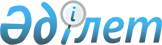 О бюджете Балхашского района на 2023-2025 годыРешение Балхашского районного маслихата Алматинской области от 27 декабря 2022 года № 31-114.
      Сноска. Вводится в действие с 01.01.2023 в соответствии с пунктом 4 настоящего решения.
      В соответствии с пунктом 2 статьи 9 Бюджетного кодекса Республики Казахстан от 4 декабря 2008 года, подпунктом 1) пункта 1 статьи 6 Закона Республики Казахстан от 23 января 2001 года "О местном государственном управлении и самоуправлении в Республике Казахстан", Балхашский районный маслихат РЕШИЛ:
      1. Утвердить районный бюджет на 2023-2025 годы, согласно приложениям 1, 2 и 3 к настоящему решению соответственно, в том числе на 2023 год в следующих объемах:
      1) доходы 6 889 597,9 тысячи тенге, в том числе:
       налоговые поступления 1 687 196 тысяч тенге;
       неналоговые поступления 25 217 тенге;
       поступления от продажи основного капитала 5 036 тенге;
       поступления трансфертов 5 172 148,9 тысяч тенге, в том числе:
       целевые текущие трансферты 224 573,9 тысяч тенге;
      целевые трансферты на развитие 2 117 800 тысяч тенге;
       субвенции 2 829 775 тысячи тенге;
      2) затраты 7 126 104,9 тысячи тенге;
      3) чистое бюджетное кредитование 65 839 тысячи тенге, в том числе:
      бюджетные кредиты 107 300 тысяч тенге;
      погашение бюджетных кредитов 41 461 тысяч тенге;
      4) сальдо по операциям с финансовыми активами 0 тенге;
      5) дефицит (профицит) бюджета (-) 65 839 тысячи тенге;
      6) финансирование дефицита (использование профицита) бюджета 68 839 тысячи тенге."
      Сноска. Пункт 1 в редакции решения Балхашского районного маслихата Алматинской области от 20.12.2023 № 13-43 (Вводится в действие с 01.01.2023).


      2. Контроль за исполнением настоящего решения возложить на постоянную комиссию районного маслихата "По экономической реформе, бюджету, тарифной политике, развитию малого и среднего предпринимательства".
      3. Утвердить резерв местного исполнительного органа района на 2023 год в сумме 9283 тысячи тенге.
      4. Настоящее решение вводится в действие с 1 января 2023 года.
      Сноска. Приложение 1 в редакции решения Балхашского районного маслихата Алматинской области от 20.12.2023 № 13-43 (Вводится в действие с 01.01.2023).
					© 2012. РГП на ПХВ «Институт законодательства и правовой информации Республики Казахстан» Министерства юстиции Республики Казахстан
				
      Председатель Балхашского районного маслихата 

К. Омаров
Приложение 1 к решению Балхашского районного маслихата № 31-114 от 27 декабря 2022 года
Категория
Категория
Категория
Категория
Категория
Категория
Категория
Категория
Категория
Категория
Категория
Категория
Категория
Категория
Категория
Категория
Категория
Категория
Категория
Категория
Сумма (тысяч тенге)
Сумма (тысяч тенге)
Класс
Класс
Класс
Класс
Класс
Класс
Класс
Класс
Класс
Класс
Наименование
Наименование
Наименование
Наименование
Наименование
Наименование
Наименование
Наименование
Наименование
Сумма (тысяч тенге)
Сумма (тысяч тенге)
Подкласс
Подкласс
Подкласс
Подкласс
Подкласс
Сумма (тысяч тенге)
Сумма (тысяч тенге)
І. Доходы
І. Доходы
І. Доходы
І. Доходы
І. Доходы
І. Доходы
І. Доходы
І. Доходы
І. Доходы
6557390,9
6557390,9
1
Налоговые поступления
Налоговые поступления
Налоговые поступления
Налоговые поступления
Налоговые поступления
Налоговые поступления
Налоговые поступления
Налоговые поступления
Налоговые поступления
1483265
1483265
01
01
01
01
01
Подоходный налог 
Подоходный налог 
Подоходный налог 
Подоходный налог 
Подоходный налог 
Подоходный налог 
Подоходный налог 
Подоходный налог 
Подоходный налог 
944908
944908
1
1
1
1
1
Корпоративный подоходный налог 
Корпоративный подоходный налог 
Корпоративный подоходный налог 
Корпоративный подоходный налог 
Корпоративный подоходный налог 
Корпоративный подоходный налог 
Корпоративный подоходный налог 
Корпоративный подоходный налог 
Корпоративный подоходный налог 
101081
101081
2
2
2
2
2
Подоходный налог
Подоходный налог
Подоходный налог
Подоходный налог
Подоходный налог
Подоходный налог
Подоходный налог
Подоходный налог
Подоходный налог
750227
750227
03
03
03
03
03
Социальный налог
Социальный налог
Социальный налог
Социальный налог
Социальный налог
Социальный налог
Социальный налог
Социальный налог
Социальный налог
522076
522076
1
1
1
1
1
Социальный налог
Социальный налог
Социальный налог
Социальный налог
Социальный налог
Социальный налог
Социальный налог
Социальный налог
Социальный налог
522076
522076
04
04
04
04
04
Hалоги на собственность
Hалоги на собственность
Hалоги на собственность
Hалоги на собственность
Hалоги на собственность
Hалоги на собственность
Hалоги на собственность
Hалоги на собственность
Hалоги на собственность
76964
76964
1
1
1
1
1
Налог на имущество 
Налог на имущество 
Налог на имущество 
Налог на имущество 
Налог на имущество 
Налог на имущество 
Налог на имущество 
Налог на имущество 
Налог на имущество 
76964
76964
3
3
3
3
3
Земельный налог
Земельный налог
Земельный налог
Земельный налог
Земельный налог
Земельный налог
Земельный налог
Земельный налог
Земельный налог
77
77
4
4
4
4
4
Hалог на транспортные средства
Hалог на транспортные средства
Hалог на транспортные средства
Hалог на транспортные средства
Hалог на транспортные средства
Hалог на транспортные средства
Hалог на транспортные средства
Hалог на транспортные средства
Hалог на транспортные средства
24166
24166
5
5
5
5
5
Единый земельный налог
Единый земельный налог
Единый земельный налог
Единый земельный налог
Единый земельный налог
Единый земельный налог
Единый земельный налог
Единый земельный налог
Единый земельный налог
200
200
05
05
05
05
05
Внутренние налоги на товары, работы и услуги
Внутренние налоги на товары, работы и услуги
Внутренние налоги на товары, работы и услуги
Внутренние налоги на товары, работы и услуги
Внутренние налоги на товары, работы и услуги
Внутренние налоги на товары, работы и услуги
Внутренние налоги на товары, работы и услуги
Внутренние налоги на товары, работы и услуги
Внутренние налоги на товары, работы и услуги
12415
12415
2
2
2
2
2
Акцизы
Акцизы
Акцизы
Акцизы
Акцизы
Акцизы
Акцизы
Акцизы
Акцизы
2788
2788
3
3
3
3
3
Поступления за использование природных и других ресурсов
Поступления за использование природных и других ресурсов
Поступления за использование природных и других ресурсов
Поступления за использование природных и других ресурсов
Поступления за использование природных и других ресурсов
Поступления за использование природных и других ресурсов
Поступления за использование природных и других ресурсов
Поступления за использование природных и других ресурсов
Поступления за использование природных и других ресурсов
4144
4144
4
4
4
4
4
Сборы за ведение предпринимательской и профессиональной деятельности
Сборы за ведение предпринимательской и профессиональной деятельности
Сборы за ведение предпринимательской и профессиональной деятельности
Сборы за ведение предпринимательской и профессиональной деятельности
Сборы за ведение предпринимательской и профессиональной деятельности
Сборы за ведение предпринимательской и профессиональной деятельности
Сборы за ведение предпринимательской и профессиональной деятельности
Сборы за ведение предпринимательской и профессиональной деятельности
Сборы за ведение предпринимательской и профессиональной деятельности
5483
5483
08
08
08
08
08
Обязательные платежи, взимаемые за совершение юридически значимых действий и (или) выдачу документов уполномоченными на то государственными органами или должностными лицами
Обязательные платежи, взимаемые за совершение юридически значимых действий и (или) выдачу документов уполномоченными на то государственными органами или должностными лицами
Обязательные платежи, взимаемые за совершение юридически значимых действий и (или) выдачу документов уполномоченными на то государственными органами или должностными лицами
Обязательные платежи, взимаемые за совершение юридически значимых действий и (или) выдачу документов уполномоченными на то государственными органами или должностными лицами
Обязательные платежи, взимаемые за совершение юридически значимых действий и (или) выдачу документов уполномоченными на то государственными органами или должностными лицами
Обязательные платежи, взимаемые за совершение юридически значимых действий и (или) выдачу документов уполномоченными на то государственными органами или должностными лицами
Обязательные платежи, взимаемые за совершение юридически значимых действий и (или) выдачу документов уполномоченными на то государственными органами или должностными лицами
Обязательные платежи, взимаемые за совершение юридически значимых действий и (или) выдачу документов уполномоченными на то государственными органами или должностными лицами
Обязательные платежи, взимаемые за совершение юридически значимых действий и (или) выдачу документов уполномоченными на то государственными органами или должностными лицами
17478
17478
1
1
1
1
1
Государственная пошлина
Государственная пошлина
Государственная пошлина
Государственная пошлина
Государственная пошлина
Государственная пошлина
Государственная пошлина
Государственная пошлина
Государственная пошлина
17478
17478
2
Неналоговые поступления
Неналоговые поступления
Неналоговые поступления
Неналоговые поступления
Неналоговые поступления
Неналоговые поступления
Неналоговые поступления
Неналоговые поступления
Неналоговые поступления
58597
58597
01
01
01
01
01
Доходы от государственной собственности
Доходы от государственной собственности
Доходы от государственной собственности
Доходы от государственной собственности
Доходы от государственной собственности
Доходы от государственной собственности
Доходы от государственной собственности
Доходы от государственной собственности
Доходы от государственной собственности
8225
8225
1
1
1
1
1
Поступления части чистого дохода государственных предприятий
Поступления части чистого дохода государственных предприятий
Поступления части чистого дохода государственных предприятий
Поступления части чистого дохода государственных предприятий
Поступления части чистого дохода государственных предприятий
Поступления части чистого дохода государственных предприятий
Поступления части чистого дохода государственных предприятий
Поступления части чистого дохода государственных предприятий
Поступления части чистого дохода государственных предприятий
8175
8175
5
5
5
5
5
Доходы от аренды имущества, находящегося в государственной собственности
Доходы от аренды имущества, находящегося в государственной собственности
Доходы от аренды имущества, находящегося в государственной собственности
Доходы от аренды имущества, находящегося в государственной собственности
Доходы от аренды имущества, находящегося в государственной собственности
Доходы от аренды имущества, находящегося в государственной собственности
Доходы от аренды имущества, находящегося в государственной собственности
Доходы от аренды имущества, находящегося в государственной собственности
Доходы от аренды имущества, находящегося в государственной собственности
17478
17478
7
7
7
7
7
Вознаграждения по кредитам из государственного бюджета
Вознаграждения по кредитам из государственного бюджета
Вознаграждения по кредитам из государственного бюджета
Вознаграждения по кредитам из государственного бюджета
Вознаграждения по кредитам из государственного бюджета
Вознаграждения по кредитам из государственного бюджета
Вознаграждения по кредитам из государственного бюджета
Вознаграждения по кредитам из государственного бюджета
Вознаграждения по кредитам из государственного бюджета
50
50
03
03
03
03
03
Поступления денег от проведения государственных закупок, организуемых государственными учреждениями, финансируемыми из государственного бюджета
Поступления денег от проведения государственных закупок, организуемых государственными учреждениями, финансируемыми из государственного бюджета
Поступления денег от проведения государственных закупок, организуемых государственными учреждениями, финансируемыми из государственного бюджета
Поступления денег от проведения государственных закупок, организуемых государственными учреждениями, финансируемыми из государственного бюджета
Поступления денег от проведения государственных закупок, организуемых государственными учреждениями, финансируемыми из государственного бюджета
Поступления денег от проведения государственных закупок, организуемых государственными учреждениями, финансируемыми из государственного бюджета
Поступления денег от проведения государственных закупок, организуемых государственными учреждениями, финансируемыми из государственного бюджета
Поступления денег от проведения государственных закупок, организуемых государственными учреждениями, финансируемыми из государственного бюджета
Поступления денег от проведения государственных закупок, организуемых государственными учреждениями, финансируемыми из государственного бюджета
768
768
1
1
1
1
1
Поступления денег от проведения государственных закупок, организуемых государственными учреждениями, финансируемыми из государственного бюджета
Поступления денег от проведения государственных закупок, организуемых государственными учреждениями, финансируемыми из государственного бюджета
Поступления денег от проведения государственных закупок, организуемых государственными учреждениями, финансируемыми из государственного бюджета
Поступления денег от проведения государственных закупок, организуемых государственными учреждениями, финансируемыми из государственного бюджета
Поступления денег от проведения государственных закупок, организуемых государственными учреждениями, финансируемыми из государственного бюджета
Поступления денег от проведения государственных закупок, организуемых государственными учреждениями, финансируемыми из государственного бюджета
Поступления денег от проведения государственных закупок, организуемых государственными учреждениями, финансируемыми из государственного бюджета
Поступления денег от проведения государственных закупок, организуемых государственными учреждениями, финансируемыми из государственного бюджета
Поступления денег от проведения государственных закупок, организуемых государственными учреждениями, финансируемыми из государственного бюджета
768
768
04
04
04
04
04
Штрафы, пени, санкции, взыскания, налагаемые государственными учреждениями, финансируемыми из государственного бюджета, а также содержащимися и финансируемыми из бюджета (сметы расходов) Национального Банка Республики Казахстан
Штрафы, пени, санкции, взыскания, налагаемые государственными учреждениями, финансируемыми из государственного бюджета, а также содержащимися и финансируемыми из бюджета (сметы расходов) Национального Банка Республики Казахстан
Штрафы, пени, санкции, взыскания, налагаемые государственными учреждениями, финансируемыми из государственного бюджета, а также содержащимися и финансируемыми из бюджета (сметы расходов) Национального Банка Республики Казахстан
Штрафы, пени, санкции, взыскания, налагаемые государственными учреждениями, финансируемыми из государственного бюджета, а также содержащимися и финансируемыми из бюджета (сметы расходов) Национального Банка Республики Казахстан
Штрафы, пени, санкции, взыскания, налагаемые государственными учреждениями, финансируемыми из государственного бюджета, а также содержащимися и финансируемыми из бюджета (сметы расходов) Национального Банка Республики Казахстан
Штрафы, пени, санкции, взыскания, налагаемые государственными учреждениями, финансируемыми из государственного бюджета, а также содержащимися и финансируемыми из бюджета (сметы расходов) Национального Банка Республики Казахстан
Штрафы, пени, санкции, взыскания, налагаемые государственными учреждениями, финансируемыми из государственного бюджета, а также содержащимися и финансируемыми из бюджета (сметы расходов) Национального Банка Республики Казахстан
Штрафы, пени, санкции, взыскания, налагаемые государственными учреждениями, финансируемыми из государственного бюджета, а также содержащимися и финансируемыми из бюджета (сметы расходов) Национального Банка Республики Казахстан
Штрафы, пени, санкции, взыскания, налагаемые государственными учреждениями, финансируемыми из государственного бюджета, а также содержащимися и финансируемыми из бюджета (сметы расходов) Национального Банка Республики Казахстан
11692
11692
1
1
1
1
1
Штрафы, пени, санкции, взыскания, налагаемые государственными учреждениями, финансируемыми из государственного бюджета, а также содержащимися и финансируемыми из бюджета (сметы расходов) Национального Банка Республики Казахстан, за исключением поступлений от организаций нефтяного сектора и в Фонд компенсации потерпевшим
Штрафы, пени, санкции, взыскания, налагаемые государственными учреждениями, финансируемыми из государственного бюджета, а также содержащимися и финансируемыми из бюджета (сметы расходов) Национального Банка Республики Казахстан, за исключением поступлений от организаций нефтяного сектора и в Фонд компенсации потерпевшим
Штрафы, пени, санкции, взыскания, налагаемые государственными учреждениями, финансируемыми из государственного бюджета, а также содержащимися и финансируемыми из бюджета (сметы расходов) Национального Банка Республики Казахстан, за исключением поступлений от организаций нефтяного сектора и в Фонд компенсации потерпевшим
Штрафы, пени, санкции, взыскания, налагаемые государственными учреждениями, финансируемыми из государственного бюджета, а также содержащимися и финансируемыми из бюджета (сметы расходов) Национального Банка Республики Казахстан, за исключением поступлений от организаций нефтяного сектора и в Фонд компенсации потерпевшим
Штрафы, пени, санкции, взыскания, налагаемые государственными учреждениями, финансируемыми из государственного бюджета, а также содержащимися и финансируемыми из бюджета (сметы расходов) Национального Банка Республики Казахстан, за исключением поступлений от организаций нефтяного сектора и в Фонд компенсации потерпевшим
Штрафы, пени, санкции, взыскания, налагаемые государственными учреждениями, финансируемыми из государственного бюджета, а также содержащимися и финансируемыми из бюджета (сметы расходов) Национального Банка Республики Казахстан, за исключением поступлений от организаций нефтяного сектора и в Фонд компенсации потерпевшим
Штрафы, пени, санкции, взыскания, налагаемые государственными учреждениями, финансируемыми из государственного бюджета, а также содержащимися и финансируемыми из бюджета (сметы расходов) Национального Банка Республики Казахстан, за исключением поступлений от организаций нефтяного сектора и в Фонд компенсации потерпевшим
Штрафы, пени, санкции, взыскания, налагаемые государственными учреждениями, финансируемыми из государственного бюджета, а также содержащимися и финансируемыми из бюджета (сметы расходов) Национального Банка Республики Казахстан, за исключением поступлений от организаций нефтяного сектора и в Фонд компенсации потерпевшим
Штрафы, пени, санкции, взыскания, налагаемые государственными учреждениями, финансируемыми из государственного бюджета, а также содержащимися и финансируемыми из бюджета (сметы расходов) Национального Банка Республики Казахстан, за исключением поступлений от организаций нефтяного сектора и в Фонд компенсации потерпевшим
11692
11692
06
06
06
06
06
Прочие неналоговые поступления
Прочие неналоговые поступления
Прочие неналоговые поступления
Прочие неналоговые поступления
Прочие неналоговые поступления
Прочие неналоговые поступления
Прочие неналоговые поступления
Прочие неналоговые поступления
Прочие неналоговые поступления
37912
37912
1
1
1
1
1
Прочие неналоговые поступления
Прочие неналоговые поступления
Прочие неналоговые поступления
Прочие неналоговые поступления
Прочие неналоговые поступления
Прочие неналоговые поступления
Прочие неналоговые поступления
Прочие неналоговые поступления
Прочие неналоговые поступления
37912
37912
3
Поступления от продажи основного капитала
Поступления от продажи основного капитала
Поступления от продажи основного капитала
Поступления от продажи основного капитала
Поступления от продажи основного капитала
Поступления от продажи основного капитала
Поступления от продажи основного капитала
Поступления от продажи основного капитала
Поступления от продажи основного капитала
85845
85845
01
01
01
01
01
Продажа государственного имущества, закрепленного за государственными учреждениями
Продажа государственного имущества, закрепленного за государственными учреждениями
Продажа государственного имущества, закрепленного за государственными учреждениями
Продажа государственного имущества, закрепленного за государственными учреждениями
Продажа государственного имущества, закрепленного за государственными учреждениями
Продажа государственного имущества, закрепленного за государственными учреждениями
Продажа государственного имущества, закрепленного за государственными учреждениями
Продажа государственного имущества, закрепленного за государственными учреждениями
Продажа государственного имущества, закрепленного за государственными учреждениями
334
334
1
1
1
1
1
Продажа государственного имущества, закрепленного за государственными учреждениями
Продажа государственного имущества, закрепленного за государственными учреждениями
Продажа государственного имущества, закрепленного за государственными учреждениями
Продажа государственного имущества, закрепленного за государственными учреждениями
Продажа государственного имущества, закрепленного за государственными учреждениями
Продажа государственного имущества, закрепленного за государственными учреждениями
Продажа государственного имущества, закрепленного за государственными учреждениями
Продажа государственного имущества, закрепленного за государственными учреждениями
Продажа государственного имущества, закрепленного за государственными учреждениями
334
334
03
03
03
03
03
Продажа земли и нематериальных активов
Продажа земли и нематериальных активов
Продажа земли и нематериальных активов
Продажа земли и нематериальных активов
Продажа земли и нематериальных активов
Продажа земли и нематериальных активов
Продажа земли и нематериальных активов
Продажа земли и нематериальных активов
Продажа земли и нематериальных активов
85511
85511
1
1
1
1
1
Продажа земли
Продажа земли
Продажа земли
Продажа земли
Продажа земли
Продажа земли
Продажа земли
Продажа земли
Продажа земли
85511
85511
4
4
4
Поступления трансфертов 
Поступления трансфертов 
Поступления трансфертов 
4929683,9
4929683,9
4929683,9
4929683,9
4929683,9
4929683,9
02
02
02
02
02
02
02
02
Трансферты из вышестоящих органов государственного управления
Трансферты из вышестоящих органов государственного управления
Трансферты из вышестоящих органов государственного управления
4929683,9
4929683,9
4929683,9
4929683,9
4929683,9
4929683,9
2
2
Трансферты из областного бюджета
Трансферты из областного бюджета
Трансферты из областного бюджета
4929683,9
4929683,9
4929683,9
4929683,9
4929683,9
4929683,9
Функциональная группа
Функциональная группа
Функциональная группа
Функциональная группа
Функциональная группа
Функциональная группа
Функциональная группа
Функциональная группа
Функциональная группа
Функциональная группа
Функциональная группа
Функциональная группа
Функциональная группа
Функциональная группа
Функциональная группа
Функциональная группа
Функциональная группа
Функциональная группа
Функциональная группа
Сумма (тысяч тенге)
Сумма (тысяч тенге)
Сумма (тысяч тенге)
Функциональная подгруппа
Функциональная подгруппа
Функциональная подгруппа
Функциональная подгруппа
Функциональная подгруппа
Функциональная подгруппа
Функциональная подгруппа
Функциональная подгруппа
Функциональная подгруппа
Функциональная подгруппа
Функциональная подгруппа
Функциональная подгруппа
Функциональная подгруппа
Функциональная подгруппа
Функциональная подгруппа
Функциональная подгруппа
Функциональная подгруппа
Сумма (тысяч тенге)
Сумма (тысяч тенге)
Сумма (тысяч тенге)
Администратор бюджетных программ
Администратор бюджетных программ
Администратор бюджетных программ
Администратор бюджетных программ
Администратор бюджетных программ
Администратор бюджетных программ
Администратор бюджетных программ
Администратор бюджетных программ
Администратор бюджетных программ
Администратор бюджетных программ
Администратор бюджетных программ
Сумма (тысяч тенге)
Сумма (тысяч тенге)
Сумма (тысяч тенге)
Программа
Программа
Программа
Программа
Программа
Программа
Программа
Программа
Сумма (тысяч тенге)
Сумма (тысяч тенге)
Сумма (тысяч тенге)
Наименование
Наименование
Наименование
Наименование
Сумма (тысяч тенге)
Сумма (тысяч тенге)
Сумма (тысяч тенге)
ІІ. Затраты
ІІ. Затраты
ІІ. Затраты
ІІ. Затраты
6793897,9
6793897,9
6793897,9
01
01
Государственные услуги общего характера
Государственные услуги общего характера
Государственные услуги общего характера
Государственные услуги общего характера
871045,9
871045,9
871045,9
1
1
1
1
1
1
Представительные, исполнительные и другие органы, выполняющие общие функции государственного управления
Представительные, исполнительные и другие органы, выполняющие общие функции государственного управления
Представительные, исполнительные и другие органы, выполняющие общие функции государственного управления
Представительные, исполнительные и другие органы, выполняющие общие функции государственного управления
418773,9
418773,9
418773,9
112
112
112
Аппарат маслихата района (города областного значения)
Аппарат маслихата района (города областного значения)
Аппарат маслихата района (города областного значения)
Аппарат маслихата района (города областного значения)
55390
55390
55390
001
001
001
001
Услуги по обеспечению деятельности маслихата района (города областного значения)
Услуги по обеспечению деятельности маслихата района (города областного значения)
Услуги по обеспечению деятельности маслихата района (города областного значения)
Услуги по обеспечению деятельности маслихата района (города областного значения)
55390
55390
55390
122
122
122
Аппарат акима района (города областного значения)
Аппарат акима района (города областного значения)
Аппарат акима района (города областного значения)
Аппарат акима района (города областного значения)
362603,9
362603,9
362603,9
001
001
001
001
Услуги по обеспечению деятельности акима района (города областного значения)
Услуги по обеспечению деятельности акима района (города областного значения)
Услуги по обеспечению деятельности акима района (города областного значения)
Услуги по обеспечению деятельности акима района (города областного значения)
225537
225537
225537
003
003
003
003
Капитальные расходы государственного органа
Капитальные расходы государственного органа
Капитальные расходы государственного органа
Капитальные расходы государственного органа
26860
26860
26860
106
106
106
106
Проведение мероприятий за счет чрезвычайного резерва местного исполнительного органа для ликвидации чрезвычайных ситуаций социального, природного и техногенного характера
Проведение мероприятий за счет чрезвычайного резерва местного исполнительного органа для ликвидации чрезвычайных ситуаций социального, природного и техногенного характера
Проведение мероприятий за счет чрезвычайного резерва местного исполнительного органа для ликвидации чрезвычайных ситуаций социального, природного и техногенного характера
Проведение мероприятий за счет чрезвычайного резерва местного исполнительного органа для ликвидации чрезвычайных ситуаций социального, природного и техногенного характера
75000,9
75000,9
75000,9
107
107
107
107
Проведение мероприятий за счет резерва местного исполнительного органа на неотложные затраты
Проведение мероприятий за счет резерва местного исполнительного органа на неотложные затраты
Проведение мероприятий за счет резерва местного исполнительного органа на неотложные затраты
Проведение мероприятий за счет резерва местного исполнительного органа на неотложные затраты
9283
9283
9283
113
113
113
113
Целевые текущие трансферты из местных бюджетов
Целевые текущие трансферты из местных бюджетов
Целевые текущие трансферты из местных бюджетов
Целевые текущие трансферты из местных бюджетов
25923
25923
25923
2
2
2
2
2
2
Финансовая деятельность
Финансовая деятельность
Финансовая деятельность
Финансовая деятельность
3340
3340
3340
459
459
459
Отдел финансов района (города областного значения)
Отдел финансов района (города областного значения)
Отдел финансов района (города областного значения)
Отдел финансов района (города областного значения)
3340
3340
3340
003
003
003
003
Проведение оценки имущества в целях налогообложения
Проведение оценки имущества в целях налогообложения
Проведение оценки имущества в целях налогообложения
Проведение оценки имущества в целях налогообложения
760
760
760
010
010
010
010
Приватизация, управление коммунальным имуществом, постприватизационная деятельность и регулирование споров, связанных с этим
Приватизация, управление коммунальным имуществом, постприватизационная деятельность и регулирование споров, связанных с этим
Приватизация, управление коммунальным имуществом, постприватизационная деятельность и регулирование споров, связанных с этим
Приватизация, управление коммунальным имуществом, постприватизационная деятельность и регулирование споров, связанных с этим
2580
2580
2580
9
9
9
9
9
9
Прочие государственные услуги общего характера
Прочие государственные услуги общего характера
Прочие государственные услуги общего характера
Прочие государственные услуги общего характера
449712
449712
449712
454
454
454
Отдел предпринимательства и сельского хозяйства района (города областного значения)
Отдел предпринимательства и сельского хозяйства района (города областного значения)
Отдел предпринимательства и сельского хозяйства района (города областного значения)
Отдел предпринимательства и сельского хозяйства района (города областного значения)
28565
28565
28565
001
001
001
001
Услуги по реализации государственной политики на местном уровне в области развития предпринимательства и сельского хозяйства
Услуги по реализации государственной политики на местном уровне в области развития предпринимательства и сельского хозяйства
Услуги по реализации государственной политики на местном уровне в области развития предпринимательства и сельского хозяйства
Услуги по реализации государственной политики на местном уровне в области развития предпринимательства и сельского хозяйства
28565
28565
28565
459
459
459
Отдел финансов района (города областного значения)
Отдел финансов района (города областного значения)
Отдел финансов района (города областного значения)
Отдел финансов района (города областного значения)
87527
87527
87527
001
001
001
001
Услуги по реализации государственной политики в области формирования и развития экономической политики, государственного планирования, исполнения бюджета и управления коммунальной собственностью района (города областного значения)
Услуги по реализации государственной политики в области формирования и развития экономической политики, государственного планирования, исполнения бюджета и управления коммунальной собственностью района (города областного значения)
Услуги по реализации государственной политики в области формирования и развития экономической политики, государственного планирования, исполнения бюджета и управления коммунальной собственностью района (города областного значения)
Услуги по реализации государственной политики в области формирования и развития экономической политики, государственного планирования, исполнения бюджета и управления коммунальной собственностью района (города областного значения)
87527
87527
87527
492
492
492
Отдел жилищно-коммунального хозяйства, пассажирского транспорта, автомобильных дорог и жилищной инспекции района (города областного значения)
Отдел жилищно-коммунального хозяйства, пассажирского транспорта, автомобильных дорог и жилищной инспекции района (города областного значения)
Отдел жилищно-коммунального хозяйства, пассажирского транспорта, автомобильных дорог и жилищной инспекции района (города областного значения)
Отдел жилищно-коммунального хозяйства, пассажирского транспорта, автомобильных дорог и жилищной инспекции района (города областного значения)
333620
333620
333620
001
001
001
001
Услуги по реализации государственной политики на местном уровне в области жилищно-коммунального хозяйства, пассажирского транспорта, автомобильных дорог и жилищной инспекции 
Услуги по реализации государственной политики на местном уровне в области жилищно-коммунального хозяйства, пассажирского транспорта, автомобильных дорог и жилищной инспекции 
Услуги по реализации государственной политики на местном уровне в области жилищно-коммунального хозяйства, пассажирского транспорта, автомобильных дорог и жилищной инспекции 
Услуги по реализации государственной политики на местном уровне в области жилищно-коммунального хозяйства, пассажирского транспорта, автомобильных дорог и жилищной инспекции 
42238
42238
42238
067
067
067
067
Капитальные расходы подведомственных государственных учреждений и организаций
Капитальные расходы подведомственных государственных учреждений и организаций
Капитальные расходы подведомственных государственных учреждений и организаций
Капитальные расходы подведомственных государственных учреждений и организаций
85838
85838
85838
113
113
113
113
Целевые текущие трансферты нижестоящим бюджетам
Целевые текущие трансферты нижестоящим бюджетам
Целевые текущие трансферты нижестоящим бюджетам
Целевые текущие трансферты нижестоящим бюджетам
188946
188946
188946
115
115
115
115
Выполнение обязательств местных исполнительных органов по решениям судов за счет средств резерва местного исполнительного органа
Выполнение обязательств местных исполнительных органов по решениям судов за счет средств резерва местного исполнительного органа
Выполнение обязательств местных исполнительных органов по решениям судов за счет средств резерва местного исполнительного органа
Выполнение обязательств местных исполнительных органов по решениям судов за счет средств резерва местного исполнительного органа
16598
16598
16598
02
02
Оборона
Оборона
Оборона
Оборона
115842
115842
115842
1
1
1
1
1
1
Военные нужды
Военные нужды
Военные нужды
Военные нужды
14399
14399
14399
122
122
122
Аппарат акима района (города областного значения)
Аппарат акима района (города областного значения)
Аппарат акима района (города областного значения)
Аппарат акима района (города областного значения)
14399
14399
14399
005
005
005
005
Мероприятия в рамках исполнения всеобщей воинской обязанности
Мероприятия в рамках исполнения всеобщей воинской обязанности
Мероприятия в рамках исполнения всеобщей воинской обязанности
Мероприятия в рамках исполнения всеобщей воинской обязанности
14399
14399
14399
2
2
2
2
2
2
Организация работы по чрезвычайным ситуациям
Организация работы по чрезвычайным ситуациям
Организация работы по чрезвычайным ситуациям
Организация работы по чрезвычайным ситуациям
101443
101443
101443
122
122
122
Аппарат акима района (города областного значения)
Аппарат акима района (города областного значения)
Аппарат акима района (города областного значения)
Аппарат акима района (города областного значения)
101443
101443
101443
007
007
007
007
Мероприятия по профилактике и тушению степных пожаров районного (городского) масштаба, а также пожаров в населенных пунктах, в которых не созданы органы государственной противопожарной службы
Мероприятия по профилактике и тушению степных пожаров районного (городского) масштаба, а также пожаров в населенных пунктах, в которых не созданы органы государственной противопожарной службы
Мероприятия по профилактике и тушению степных пожаров районного (городского) масштаба, а также пожаров в населенных пунктах, в которых не созданы органы государственной противопожарной службы
Мероприятия по профилактике и тушению степных пожаров районного (городского) масштаба, а также пожаров в населенных пунктах, в которых не созданы органы государственной противопожарной службы
101443
101443
101443
03
03
Общественный порядок, безопасность, правовая, судебная, уголовно-исполнительная деятельность
Общественный порядок, безопасность, правовая, судебная, уголовно-исполнительная деятельность
Общественный порядок, безопасность, правовая, судебная, уголовно-исполнительная деятельность
Общественный порядок, безопасность, правовая, судебная, уголовно-исполнительная деятельность
5322
5322
5322
9
9
9
9
9
9
Прочие услуги в области общественного порядка и безопасности
Прочие услуги в области общественного порядка и безопасности
Прочие услуги в области общественного порядка и безопасности
Прочие услуги в области общественного порядка и безопасности
5322
5322
5322
492
492
492
Отдел жилищно-коммунального хозяйства, пассажирского транспорта, автомобильных дорог и жилищной инспекции района (города областного значения)
Отдел жилищно-коммунального хозяйства, пассажирского транспорта, автомобильных дорог и жилищной инспекции района (города областного значения)
Отдел жилищно-коммунального хозяйства, пассажирского транспорта, автомобильных дорог и жилищной инспекции района (города областного значения)
Отдел жилищно-коммунального хозяйства, пассажирского транспорта, автомобильных дорог и жилищной инспекции района (города областного значения)
5322
5322
5322
021
021
021
021
Обеспечение безопасности дорожного движения в населенных пунктах
Обеспечение безопасности дорожного движения в населенных пунктах
Обеспечение безопасности дорожного движения в населенных пунктах
Обеспечение безопасности дорожного движения в населенных пунктах
5322
5322
5322
06
06
Социальная помощь и социальное обеспечение
Социальная помощь и социальное обеспечение
Социальная помощь и социальное обеспечение
Социальная помощь и социальное обеспечение
600318
600318
600318
1
1
1
1
1
1
Социальное обеспечение
Социальное обеспечение
Социальное обеспечение
Социальное обеспечение
94362
94362
94362
451
451
451
Отдел занятости и социальных программ района (города областного значения)
Отдел занятости и социальных программ района (города областного значения)
Отдел занятости и социальных программ района (города областного значения)
Отдел занятости и социальных программ района (города областного значения)
94362
94362
94362
005
005
005
005
Государственная адресная социальная помощь
Государственная адресная социальная помощь
Государственная адресная социальная помощь
Государственная адресная социальная помощь
94362
94362
94362
2
2
2
2
2
2
Социальная помощь
Социальная помощь
Социальная помощь
Социальная помощь
451150
451150
451150
451
451
451
Отдел занятости и социальных программ района (города областного значения)
Отдел занятости и социальных программ района (города областного значения)
Отдел занятости и социальных программ района (города областного значения)
Отдел занятости и социальных программ района (города областного значения)
451150
451150
451150
002
002
002
002
Программа занятости
Программа занятости
Программа занятости
Программа занятости
213646,4
213646,4
213646,4
004
004
004
004
Оказание социальной помощи на приобретение топлива специалистам здравоохранения, образования, социального обеспечения, культуры, спорта и ветеринарии в сельской местности в соответствии с законодательством Республики Казахстан
Оказание социальной помощи на приобретение топлива специалистам здравоохранения, образования, социального обеспечения, культуры, спорта и ветеринарии в сельской местности в соответствии с законодательством Республики Казахстан
Оказание социальной помощи на приобретение топлива специалистам здравоохранения, образования, социального обеспечения, культуры, спорта и ветеринарии в сельской местности в соответствии с законодательством Республики Казахстан
Оказание социальной помощи на приобретение топлива специалистам здравоохранения, образования, социального обеспечения, культуры, спорта и ветеринарии в сельской местности в соответствии с законодательством Республики Казахстан
25721
25721
25721
006
006
006
006
Оказание жилищной помощи
Оказание жилищной помощи
Оказание жилищной помощи
Оказание жилищной помощи
54
54
54
007
007
007
007
Социальная помощь отдельным категориям нуждающихся граждан по решениям местных представительных органов
Социальная помощь отдельным категориям нуждающихся граждан по решениям местных представительных органов
Социальная помощь отдельным категориям нуждающихся граждан по решениям местных представительных органов
Социальная помощь отдельным категориям нуждающихся граждан по решениям местных представительных органов
18536
18536
18536
010
010
010
010
Материальное обеспечение детей с инвалидностью, воспитывающихся и обучающихся на дому
Материальное обеспечение детей с инвалидностью, воспитывающихся и обучающихся на дому
Материальное обеспечение детей с инвалидностью, воспитывающихся и обучающихся на дому
Материальное обеспечение детей с инвалидностью, воспитывающихся и обучающихся на дому
1363
1363
1363
014
014
014
014
Оказание социальной помощи нуждающимся гражданам на дому
Оказание социальной помощи нуждающимся гражданам на дому
Оказание социальной помощи нуждающимся гражданам на дому
Оказание социальной помощи нуждающимся гражданам на дому
93979
93979
93979
017
017
017
017
Обеспечение нуждающихся лиц с инвалидностью обязательными гигиеническими средствами и предоставление услуг специалистами жестового языка, индивидуальными помощниками в соответствии с индивидуальной программой реабилитации лиц с инвалидностю
Обеспечение нуждающихся лиц с инвалидностью обязательными гигиеническими средствами и предоставление услуг специалистами жестового языка, индивидуальными помощниками в соответствии с индивидуальной программой реабилитации лиц с инвалидностю
Обеспечение нуждающихся лиц с инвалидностью обязательными гигиеническими средствами и предоставление услуг специалистами жестового языка, индивидуальными помощниками в соответствии с индивидуальной программой реабилитации лиц с инвалидностю
Обеспечение нуждающихся лиц с инвалидностью обязательными гигиеническими средствами и предоставление услуг специалистами жестового языка, индивидуальными помощниками в соответствии с индивидуальной программой реабилитации лиц с инвалидностю
58426
58426
58426
023
023
023
023
Обеспечение деятельности центра занятости населения
Обеспечение деятельности центра занятости населения
Обеспечение деятельности центра занятости населения
Обеспечение деятельности центра занятости населения
58426
58426
58426
9
9
9
9
9
9
Прочие услуги в области социальной помощи и социального обеспечения
Прочие услуги в области социальной помощи и социального обеспечения
Прочие услуги в области социальной помощи и социального обеспечения
Прочие услуги в области социальной помощи и социального обеспечения
54806
54806
54806
451
451
451
Отдел занятости и социальных программ района (города областного значения)
Отдел занятости и социальных программ района (города областного значения)
Отдел занятости и социальных программ района (города областного значения)
Отдел занятости и социальных программ района (города областного значения)
54806
54806
54806
001
001
001
001
Услуги по реализации государственной политики на местном уровне в области обеспечения занятости и реализации социальных программ для населения
Услуги по реализации государственной политики на местном уровне в области обеспечения занятости и реализации социальных программ для населения
Услуги по реализации государственной политики на местном уровне в области обеспечения занятости и реализации социальных программ для населения
Услуги по реализации государственной политики на местном уровне в области обеспечения занятости и реализации социальных программ для населения
48086
48086
48086
011
011
011
011
Оплата услуг по зачислению, выплате и доставке пособий и других социальных выплат
Оплата услуг по зачислению, выплате и доставке пособий и других социальных выплат
Оплата услуг по зачислению, выплате и доставке пособий и других социальных выплат
Оплата услуг по зачислению, выплате и доставке пособий и других социальных выплат
299
299
299
050
050
050
050
Реализация Плана мероприятий по обеспечению прав и улучшению качества жизни лиц с инвалидностю
Реализация Плана мероприятий по обеспечению прав и улучшению качества жизни лиц с инвалидностю
Реализация Плана мероприятий по обеспечению прав и улучшению качества жизни лиц с инвалидностю
Реализация Плана мероприятий по обеспечению прав и улучшению качества жизни лиц с инвалидностю
6421
6421
6421
07
07
Жилищно-коммунальное хозяйство
Жилищно-коммунальное хозяйство
Жилищно-коммунальное хозяйство
Жилищно-коммунальное хозяйство
2227462
2227462
2227462
1
1
1
1
1
1
Жилищное хозяйство
Жилищное хозяйство
Жилищное хозяйство
Жилищное хозяйство
1441568
1441568
1441568
472
472
472
Отдел строительства, архитектуры и градостроительства района (города областного значения)
Отдел строительства, архитектуры и градостроительства района (города областного значения)
Отдел строительства, архитектуры и градостроительства района (города областного значения)
Отдел строительства, архитектуры и градостроительства района (города областного значения)
1441568
1441568
1441568
003
003
003
003
Проектирование и строительство, реконструкция жилья коммунального жилищного фонда
Проектирование и строительство, реконструкция жилья коммунального жилищного фонда
Проектирование и строительство, реконструкция жилья коммунального жилищного фонда
Проектирование и строительство, реконструкция жилья коммунального жилищного фонда
1003117
1003117
1003117
004
004
004
004
Проектирование, развитие и (или) обустройство инженерно-коммуникационной инфраструктуры
Проектирование, развитие и (или) обустройство инженерно-коммуникационной инфраструктуры
Проектирование, развитие и (или) обустройство инженерно-коммуникационной инфраструктуры
Проектирование, развитие и (или) обустройство инженерно-коммуникационной инфраструктуры
342451
342451
342451
098
098
098
098
Приобретение жилья коммунального жилищного фонда
Приобретение жилья коммунального жилищного фонда
Приобретение жилья коммунального жилищного фонда
Приобретение жилья коммунального жилищного фонда
96000
96000
96000
2
2
2
2
2
2
Коммунальное хозяйство
Коммунальное хозяйство
Коммунальное хозяйство
Коммунальное хозяйство
248563
248563
248563
472
472
472
Отдел строительства, архитектуры и градостроительства района (города областного значения)
Отдел строительства, архитектуры и градостроительства района (города областного значения)
Отдел строительства, архитектуры и градостроительства района (города областного значения)
Отдел строительства, архитектуры и градостроительства района (города областного значения)
50000
50000
50000
005
005
005
005
Развитие коммунального хозяйства
Развитие коммунального хозяйства
Развитие коммунального хозяйства
Развитие коммунального хозяйства
50000
50000
50000
492
492
492
Отдел жилищно-коммунального хозяйства, пассажирского транспорта, автомобильных дорог и жилищной инспекции района (города областного значения)
Отдел жилищно-коммунального хозяйства, пассажирского транспорта, автомобильных дорог и жилищной инспекции района (города областного значения)
Отдел жилищно-коммунального хозяйства, пассажирского транспорта, автомобильных дорог и жилищной инспекции района (города областного значения)
Отдел жилищно-коммунального хозяйства, пассажирского транспорта, автомобильных дорог и жилищной инспекции района (города областного значения)
198563
198563
198563
012
012
012
012
Развитие системы водоснабжения и водоотведения в сельских населенных пунктах
Развитие системы водоснабжения и водоотведения в сельских населенных пунктах
Развитие системы водоснабжения и водоотведения в сельских населенных пунктах
Развитие системы водоснабжения и водоотведения в сельских населенных пунктах
15931
15931
15931
028
028
028
028
Развитие коммунального хозяйства 
Развитие коммунального хозяйства 
Развитие коммунального хозяйства 
Развитие коммунального хозяйства 
9255
9255
9255
058
058
058
058
Развитие системы водоснабжения и водоотведения в сельских населенных пунктах
Развитие системы водоснабжения и водоотведения в сельских населенных пунктах
Развитие системы водоснабжения и водоотведения в сельских населенных пунктах
Развитие системы водоснабжения и водоотведения в сельских населенных пунктах
173377
173377
173377
3
3
3
3
3
3
Благоустройство населенных пунктов
Благоустройство населенных пунктов
Благоустройство населенных пунктов
Благоустройство населенных пунктов
537331
537331
537331
492
492
492
Отдел жилищно-коммунального хозяйства, пассажирского транспорта, автомобильных дорог и жилищной инспекции района (города областного значения)
Отдел жилищно-коммунального хозяйства, пассажирского транспорта, автомобильных дорог и жилищной инспекции района (города областного значения)
Отдел жилищно-коммунального хозяйства, пассажирского транспорта, автомобильных дорог и жилищной инспекции района (города областного значения)
Отдел жилищно-коммунального хозяйства, пассажирского транспорта, автомобильных дорог и жилищной инспекции района (города областного значения)
537331
537331
537331
015
015
015
015
Освещение улиц в населенных пунктах
Освещение улиц в населенных пунктах
Освещение улиц в населенных пунктах
Освещение улиц в населенных пунктах
64771
64771
64771
018
018
018
018
Благоустройство и озеленение населенных пунктов
Благоустройство и озеленение населенных пунктов
Благоустройство и озеленение населенных пунктов
Благоустройство и озеленение населенных пунктов
472560
472560
472560
08
08
Культура, спорт, туризм и информационное пространство
Культура, спорт, туризм и информационное пространство
Культура, спорт, туризм и информационное пространство
Культура, спорт, туризм и информационное пространство
568087
568087
568087
1
1
1
1
1
1
Деятельность в области культуры
Деятельность в области культуры
Деятельность в области культуры
Деятельность в области культуры
321890
321890
321890
457
457
457
Отдел культуры, развития языков, физической культуры и спорта района (города областного значения)
Отдел культуры, развития языков, физической культуры и спорта района (города областного значения)
Отдел культуры, развития языков, физической культуры и спорта района (города областного значения)
Отдел культуры, развития языков, физической культуры и спорта района (города областного значения)
163589
163589
163589
003
003
003
003
Поддержка культурно-досуговой работы
Поддержка культурно-досуговой работы
Поддержка культурно-досуговой работы
Поддержка культурно-досуговой работы
163589
163589
163589
819
819
819
Отдел внутренней политики, культуры, развития языков и спорта района (города областного значения)
Отдел внутренней политики, культуры, развития языков и спорта района (города областного значения)
Отдел внутренней политики, культуры, развития языков и спорта района (города областного значения)
Отдел внутренней политики, культуры, развития языков и спорта района (города областного значения)
158301
158301
158301
009
009
009
009
Поддержка культурно-досуговой работы
Поддержка культурно-досуговой работы
Поддержка культурно-досуговой работы
Поддержка культурно-досуговой работы
158301
158301
158301
2
2
2
2
2
2
Спорт
Спорт
Спорт
Спорт
56422
56422
56422
457
457
457
Отдел культуры, развития языков, физической культуры и спорта района (города областного значения)
Отдел культуры, развития языков, физической культуры и спорта района (города областного значения)
Отдел культуры, развития языков, физической культуры и спорта района (города областного значения)
Отдел культуры, развития языков, физической культуры и спорта района (города областного значения)
18575
18575
18575
009
009
009
009
Проведение спортивных соревнований на районном (города областного значения) уровне
Проведение спортивных соревнований на районном (города областного значения) уровне
Проведение спортивных соревнований на районном (города областного значения) уровне
Проведение спортивных соревнований на районном (города областного значения) уровне
17238
17238
17238
010
010
010
010
Подготовка и участие членов сборных команд района (города областного значения) по различным видам спорта на областных спортивных соревнованиях
Подготовка и участие членов сборных команд района (города областного значения) по различным видам спорта на областных спортивных соревнованиях
Подготовка и участие членов сборных команд района (города областного значения) по различным видам спорта на областных спортивных соревнованиях
Подготовка и участие членов сборных команд района (города областного значения) по различным видам спорта на областных спортивных соревнованиях
2937
2937
2937
819
819
819
Отдел внутренней политики, культуры, развития языков и спорта района (города областного значения)
Отдел внутренней политики, культуры, развития языков и спорта района (города областного значения)
Отдел внутренней политики, культуры, развития языков и спорта района (города областного значения)
Отдел внутренней политики, культуры, развития языков и спорта района (города областного значения)
36247
36247
36247
014
014
014
014
Проведение спортивных соревнований на районном (города областного значения) уровне
Проведение спортивных соревнований на районном (города областного значения) уровне
Проведение спортивных соревнований на районном (города областного значения) уровне
Проведение спортивных соревнований на районном (города областного значения) уровне
33810
33810
33810
015
015
015
015
Подготовка и участие членов сборных команд района (города областного значения) по различным видам спорта на областных спортивных соревнованиях
Подготовка и участие членов сборных команд района (города областного значения) по различным видам спорта на областных спортивных соревнованиях
Подготовка и участие членов сборных команд района (города областного значения) по различным видам спорта на областных спортивных соревнованиях
Подготовка и участие членов сборных команд района (города областного значения) по различным видам спорта на областных спортивных соревнованиях
2437
2437
2437
3
3
3
3
3
3
Информационное пространство
Информационное пространство
Информационное пространство
Информационное пространство
105326
105326
105326
456
456
456
Отдел внутренней политики района (города областного значения)
Отдел внутренней политики района (города областного значения)
Отдел внутренней политики района (города областного значения)
Отдел внутренней политики района (города областного значения)
8921
8921
8921
002
002
002
002
Услуги по проведению государственной информационной политики
Услуги по проведению государственной информационной политики
Услуги по проведению государственной информационной политики
Услуги по проведению государственной информационной политики
8921
8921
8921
457
457
457
Подготовка и участие членов сборных команд района (города областного значения) по различным видам спорта на областных спортивных соревнованиях
Подготовка и участие членов сборных команд района (города областного значения) по различным видам спорта на областных спортивных соревнованиях
Подготовка и участие членов сборных команд района (города областного значения) по различным видам спорта на областных спортивных соревнованиях
Подготовка и участие членов сборных команд района (города областного значения) по различным видам спорта на областных спортивных соревнованиях
35821
35821
35821
006
006
006
006
Функционирование районных (городских) библиотек
Функционирование районных (городских) библиотек
Функционирование районных (городских) библиотек
Функционирование районных (городских) библиотек
34841
34841
34841
007
007
007
007
Развитие государственного языка и других языков народа Казахстана
Развитие государственного языка и других языков народа Казахстана
Развитие государственного языка и других языков народа Казахстана
Развитие государственного языка и других языков народа Казахстана
980
980
980
819
819
819
Отдел внутренней политики, культуры, развития языков и спорта района (города областного значения)
Отдел внутренней политики, культуры, развития языков и спорта района (города областного значения)
Отдел внутренней политики, культуры, развития языков и спорта района (города областного значения)
Отдел внутренней политики, культуры, развития языков и спорта района (города областного значения)
60584
60584
60584
005
005
005
005
Услуги по проведению государственной информационной политики
Услуги по проведению государственной информационной политики
Услуги по проведению государственной информационной политики
Услуги по проведению государственной информационной политики
7615
7615
7615
007
007
007
007
Функционирование районных (городских) библиотек
Функционирование районных (городских) библиотек
Функционирование районных (городских) библиотек
Функционирование районных (городских) библиотек
52969
52969
52969
9
9
9
9
9
9
Прочие услуги по организации культуры, спорта, туризма и информационного пространства
Прочие услуги по организации культуры, спорта, туризма и информационного пространства
Прочие услуги по организации культуры, спорта, туризма и информационного пространства
Прочие услуги по организации культуры, спорта, туризма и информационного пространства
84449
84449
84449
456
456
456
Отдел внутренней политики района (города областного значения)
Отдел внутренней политики района (города областного значения)
Отдел внутренней политики района (города областного значения)
Отдел внутренней политики района (города областного значения)
13240
13240
13240
001
001
001
001
Услуги по реализации государственной политики на местном уровне в области информации, укрепления государственности и формирования социального оптимизма граждан
Услуги по реализации государственной политики на местном уровне в области информации, укрепления государственности и формирования социального оптимизма граждан
Услуги по реализации государственной политики на местном уровне в области информации, укрепления государственности и формирования социального оптимизма граждан
Услуги по реализации государственной политики на местном уровне в области информации, укрепления государственности и формирования социального оптимизма граждан
13240
13240
13240
457
457
457
Подготовка и участие членов сборных команд района (города областного значения) по различным видам спорта на областных спортивных соревнованиях
Подготовка и участие членов сборных команд района (города областного значения) по различным видам спорта на областных спортивных соревнованиях
Подготовка и участие членов сборных команд района (города областного значения) по различным видам спорта на областных спортивных соревнованиях
Подготовка и участие членов сборных команд района (города областного значения) по различным видам спорта на областных спортивных соревнованиях
7299
7299
7299
001
001
001
001
Услуги по реализации государственной политики на местном уровне в области культуры, развития языков, физической культуры и спорта
Услуги по реализации государственной политики на местном уровне в области культуры, развития языков, физической культуры и спорта
Услуги по реализации государственной политики на местном уровне в области культуры, развития языков, физической культуры и спорта
Услуги по реализации государственной политики на местном уровне в области культуры, развития языков, физической культуры и спорта
7299
7299
7299
819
819
819
Отдел внутренней политики, культуры, развития языков и спорта района (города областного значения)
Отдел внутренней политики, культуры, развития языков и спорта района (города областного значения)
Отдел внутренней политики, культуры, развития языков и спорта района (города областного значения)
Отдел внутренней политики, культуры, развития языков и спорта района (города областного значения)
63910
63910
63910
001
001
001
001
Услуги по реализации государственной политики на местном уровне в области внутренней политики, культуры, развития языков и спорта
Услуги по реализации государственной политики на местном уровне в области внутренней политики, культуры, развития языков и спорта
Услуги по реализации государственной политики на местном уровне в области внутренней политики, культуры, развития языков и спорта
Услуги по реализации государственной политики на местном уровне в области внутренней политики, культуры, развития языков и спорта
27368
27368
27368
032
032
032
032
Капитальные расходы подведомственных государственных учреждений и организаций
Капитальные расходы подведомственных государственных учреждений и организаций
Капитальные расходы подведомственных государственных учреждений и организаций
Капитальные расходы подведомственных государственных учреждений и организаций
11540
11540
11540
115
115
115
115
Выполнение обязательств местных исполнительных органов по решениям судов за счет средств резерва местного исполнительного органа
Выполнение обязательств местных исполнительных органов по решениям судов за счет средств резерва местного исполнительного органа
Выполнение обязательств местных исполнительных органов по решениям судов за счет средств резерва местного исполнительного органа
Выполнение обязательств местных исполнительных органов по решениям судов за счет средств резерва местного исполнительного органа
25002
25002
25002
10
10
Сельское, водное, лесное, рыбное хозяйство, особо охраняемые природные территории, охрана окружающей среды и животного мира, земельные отношения
Сельское, водное, лесное, рыбное хозяйство, особо охраняемые природные территории, охрана окружающей среды и животного мира, земельные отношения
Сельское, водное, лесное, рыбное хозяйство, особо охраняемые природные территории, охрана окружающей среды и животного мира, земельные отношения
Сельское, водное, лесное, рыбное хозяйство, особо охраняемые природные территории, охрана окружающей среды и животного мира, земельные отношения
90168
90168
90168
1
1
1
1
1
1
Сельское хозяйство
Сельское хозяйство
Сельское хозяйство
Сельское хозяйство
40768
40768
40768
477
477
477
Отдел сельского хозяйства и земельных отношений района (города областного значения)
Отдел сельского хозяйства и земельных отношений района (города областного значения)
Отдел сельского хозяйства и земельных отношений района (города областного значения)
Отдел сельского хозяйства и земельных отношений района (города областного значения)
40768
40768
40768
001
001
001
001
Услуги по реализации государственной политики на местном уровне в сфере сельского хозяйства и земельных отношений
Услуги по реализации государственной политики на местном уровне в сфере сельского хозяйства и земельных отношений
Услуги по реализации государственной политики на местном уровне в сфере сельского хозяйства и земельных отношений
Услуги по реализации государственной политики на местном уровне в сфере сельского хозяйства и земельных отношений
40768
40768
40768
6
6
6
6
6
6
Сельское, водное, лесное, рыбное хозяйство, особо охраняемые природные территории, охрана окружающей среды и животного мира, земельные отношения и прочие услуги
Сельское, водное, лесное, рыбное хозяйство, особо охраняемые природные территории, охрана окружающей среды и животного мира, земельные отношения и прочие услуги
Сельское, водное, лесное, рыбное хозяйство, особо охраняемые природные территории, охрана окружающей среды и животного мира, земельные отношения и прочие услуги
Сельское, водное, лесное, рыбное хозяйство, особо охраняемые природные территории, охрана окружающей среды и животного мира, земельные отношения и прочие услуги
16647
16647
16647
463
463
463
Отдел земельных отношений района (города областного значения)
Отдел земельных отношений района (города областного значения)
Отдел земельных отношений района (города областного значения)
Отдел земельных отношений района (города областного значения)
15198
15198
15198
001
001
001
001
Услуги по реализации государственной политики в области регулирования земельных отношений на территории района (города областного значения)
Услуги по реализации государственной политики в области регулирования земельных отношений на территории района (города областного значения)
Услуги по реализации государственной политики в области регулирования земельных отношений на территории района (города областного значения)
Услуги по реализации государственной политики в области регулирования земельных отношений на территории района (города областного значения)
13829
13829
13829
006
006
006
006
Землеустройство, проводимое при установлении границ районов, городов областного значения, районного значения
Землеустройство, проводимое при установлении границ районов, городов областного значения, районного значения
Землеустройство, проводимое при установлении границ районов, городов областного значения, районного значения
Землеустройство, проводимое при установлении границ районов, городов областного значения, районного значения
1369
1369
1369
477
477
477
Отдел сельского хозяйства и земельных отношений района (города областного значения)
Отдел сельского хозяйства и земельных отношений района (города областного значения)
Отдел сельского хозяйства и земельных отношений района (города областного значения)
Отдел сельского хозяйства и земельных отношений района (города областного значения)
1449
1449
1449
011
011
011
011
Землеустройство, проводимое при установлении границ районов, городов областного значения, районного значения, сельских округов, поселков, сел
Землеустройство, проводимое при установлении границ районов, городов областного значения, районного значения, сельских округов, поселков, сел
Землеустройство, проводимое при установлении границ районов, городов областного значения, районного значения, сельских округов, поселков, сел
Землеустройство, проводимое при установлении границ районов, городов областного значения, районного значения, сельских округов, поселков, сел
1449
1449
1449
9
9
9
9
9
9
Сельское, водное, лесное, рыбное хозяйство, особо охраняемые природные территории, охрана окружающей среды и животного мира, земельные отношения и прочие услуги
Сельское, водное, лесное, рыбное хозяйство, особо охраняемые природные территории, охрана окружающей среды и животного мира, земельные отношения и прочие услуги
Сельское, водное, лесное, рыбное хозяйство, особо охраняемые природные территории, охрана окружающей среды и животного мира, земельные отношения и прочие услуги
Сельское, водное, лесное, рыбное хозяйство, особо охраняемые природные территории, охрана окружающей среды и животного мира, земельные отношения и прочие услуги
35753
35753
35753
459
459
459
Отдел экономики и финансов района (города областного значения)
Отдел экономики и финансов района (города областного значения)
Отдел экономики и финансов района (города областного значения)
Отдел экономики и финансов района (города областного значения)
32753
32753
32753
099
099
099
099
Реализация мер по оказанию социальной поддержки специалистов
Реализация мер по оказанию социальной поддержки специалистов
Реализация мер по оказанию социальной поддержки специалистов
Реализация мер по оказанию социальной поддержки специалистов
32753
32753
32753
11
11
11
11
Промышленность, архитектурная, градостроительная и строительная деятельность
Промышленность, архитектурная, градостроительная и строительная деятельность
Промышленность, архитектурная, градостроительная и строительная деятельность
Промышленность, архитектурная, градостроительная и строительная деятельность
Промышленность, архитектурная, градостроительная и строительная деятельность
36353
2
2
2
2
2
2
Архитектурная, градостроительная и строительная деятельность
Архитектурная, градостроительная и строительная деятельность
Архитектурная, градостроительная и строительная деятельность
Архитектурная, градостроительная и строительная деятельность
Архитектурная, градостроительная и строительная деятельность
36353
472
Отдел строительства, архитектуры и градостроительства района (города областного значения)
Отдел строительства, архитектуры и градостроительства района (города областного значения)
Отдел строительства, архитектуры и градостроительства района (города областного значения)
Отдел строительства, архитектуры и градостроительства района (города областного значения)
Отдел строительства, архитектуры и градостроительства района (города областного значения)
36353
001
001
001
001
001
Услуги по реализации государственной политики в области строительства, архитектуры и градостроительства на местном уровне
Услуги по реализации государственной политики в области строительства, архитектуры и градостроительства на местном уровне
Услуги по реализации государственной политики в области строительства, архитектуры и градостроительства на местном уровне
Услуги по реализации государственной политики в области строительства, архитектуры и градостроительства на местном уровне
Услуги по реализации государственной политики в области строительства, архитектуры и градостроительства на местном уровне
36353
12
12
12
12
Транспорт и коммуникации
Транспорт и коммуникации
Транспорт и коммуникации
Транспорт и коммуникации
Транспорт и коммуникации
793338
1
1
1
1
1
1
Автомобильный транспорт
Автомобильный транспорт
Автомобильный транспорт
Автомобильный транспорт
Автомобильный транспорт
793338
492
Отдел жилищно-коммунального хозяйства, пассажирского транспорта, автомобильных дорог и жилищной инспекции района (города областного значения)
Отдел жилищно-коммунального хозяйства, пассажирского транспорта, автомобильных дорог и жилищной инспекции района (города областного значения)
Отдел жилищно-коммунального хозяйства, пассажирского транспорта, автомобильных дорог и жилищной инспекции района (города областного значения)
Отдел жилищно-коммунального хозяйства, пассажирского транспорта, автомобильных дорог и жилищной инспекции района (города областного значения)
Отдел жилищно-коммунального хозяйства, пассажирского транспорта, автомобильных дорог и жилищной инспекции района (города областного значения)
793338
020
020
020
020
020
Развитие транспортной инфраструктуры
Развитие транспортной инфраструктуры
Развитие транспортной инфраструктуры
Развитие транспортной инфраструктуры
Развитие транспортной инфраструктуры
321237
023
023
023
023
023
Обеспечение функционирования автомобильных дорог
Обеспечение функционирования автомобильных дорог
Обеспечение функционирования автомобильных дорог
Обеспечение функционирования автомобильных дорог
Обеспечение функционирования автомобильных дорог
9292
045
045
045
045
045
Капитальный и средний ремонт автомобильных дорог районного значения и улиц населенных пунктов
Капитальный и средний ремонт автомобильных дорог районного значения и улиц населенных пунктов
Капитальный и средний ремонт автомобильных дорог районного значения и улиц населенных пунктов
Капитальный и средний ремонт автомобильных дорог районного значения и улиц населенных пунктов
Капитальный и средний ремонт автомобильных дорог районного значения и улиц населенных пунктов
462809
13
13
13
13
Прочие
Прочие
Прочие
Прочие
Прочие
536043
3
3
3
3
3
3
Поддержка предпринимательской деятельности и защита конкуренции
Поддержка предпринимательской деятельности и защита конкуренции
Поддержка предпринимательской деятельности и защита конкуренции
Поддержка предпринимательской деятельности и защита конкуренции
Поддержка предпринимательской деятельности и защита конкуренции
12874
469
Отдел предпринимательства района (города областного значения)
Отдел предпринимательства района (города областного значения)
Отдел предпринимательства района (города областного значения)
Отдел предпринимательства района (города областного значения)
Отдел предпринимательства района (города областного значения)
12874
001
001
001
001
001
Услуги по реализации государственной политики на местном уровне в области развития предпринимательства
Услуги по реализации государственной политики на местном уровне в области развития предпринимательства
Услуги по реализации государственной политики на местном уровне в области развития предпринимательства
Услуги по реализации государственной политики на местном уровне в области развития предпринимательства
Услуги по реализации государственной политики на местном уровне в области развития предпринимательства
12874
9
9
9
9
9
9
Прочие
Прочие
Прочие
Прочие
Прочие
523169
492
Отдел жилищно-коммунального хозяйства, пассажирского транспорта, автомобильных дорог и жилищной инспекции района (города областного значения)
Отдел жилищно-коммунального хозяйства, пассажирского транспорта, автомобильных дорог и жилищной инспекции района (города областного значения)
Отдел жилищно-коммунального хозяйства, пассажирского транспорта, автомобильных дорог и жилищной инспекции района (города областного значения)
Отдел жилищно-коммунального хозяйства, пассажирского транспорта, автомобильных дорог и жилищной инспекции района (города областного значения)
Отдел жилищно-коммунального хозяйства, пассажирского транспорта, автомобильных дорог и жилищной инспекции района (города областного значения)
439805
077
077
077
077
077
Реализация мероприятий по социальной и инженерной инфраструктуре в сельских населенных пунктах в рамках проекта "Ауыл-Ел бесігі"
Реализация мероприятий по социальной и инженерной инфраструктуре в сельских населенных пунктах в рамках проекта "Ауыл-Ел бесігі"
Реализация мероприятий по социальной и инженерной инфраструктуре в сельских населенных пунктах в рамках проекта "Ауыл-Ел бесігі"
Реализация мероприятий по социальной и инженерной инфраструктуре в сельских населенных пунктах в рамках проекта "Ауыл-Ел бесігі"
Реализация мероприятий по социальной и инженерной инфраструктуре в сельских населенных пунктах в рамках проекта "Ауыл-Ел бесігі"
439805
819
Отдел внутренней политики, культуры, развития языков и спорта района (города областного значения)
Отдел внутренней политики, культуры, развития языков и спорта района (города областного значения)
Отдел внутренней политики, культуры, развития языков и спорта района (города областного значения)
Отдел внутренней политики, культуры, развития языков и спорта района (города областного значения)
Отдел внутренней политики, культуры, развития языков и спорта района (города областного значения)
83364
052
052
052
052
052
Реализация мероприятий по сольной и инженерной инфраструктуре в сельских населенных пунктах в рамках проекта Ауыл-Ел бесігі
Реализация мероприятий по сольной и инженерной инфраструктуре в сельских населенных пунктах в рамках проекта Ауыл-Ел бесігі
Реализация мероприятий по сольной и инженерной инфраструктуре в сельских населенных пунктах в рамках проекта Ауыл-Ел бесігі
Реализация мероприятий по сольной и инженерной инфраструктуре в сельских населенных пунктах в рамках проекта Ауыл-Ел бесігі
Реализация мероприятий по сольной и инженерной инфраструктуре в сельских населенных пунктах в рамках проекта Ауыл-Ел бесігі
83364
14
14
14
14
Обслуживание долга
Обслуживание долга
Обслуживание долга
Обслуживание долга
Обслуживание долга
66833
1
1
1
1
1
1
Обслуживание долга
Обслуживание долга
Обслуживание долга
Обслуживание долга
Обслуживание долга
66833
459
Отдел экономики и финансов района (города областного значения)
Отдел экономики и финансов района (города областного значения)
Отдел экономики и финансов района (города областного значения)
Отдел экономики и финансов района (города областного значения)
Отдел экономики и финансов района (города областного значения)
66833
021
021
021
021
021
Обслуживание долга местных исполнительных органов по выплате вознаграждений и иных платежей по займам из областного бюджета
Обслуживание долга местных исполнительных органов по выплате вознаграждений и иных платежей по займам из областного бюджета
Обслуживание долга местных исполнительных органов по выплате вознаграждений и иных платежей по займам из областного бюджета
Обслуживание долга местных исполнительных органов по выплате вознаграждений и иных платежей по займам из областного бюджета
Обслуживание долга местных исполнительных органов по выплате вознаграждений и иных платежей по займам из областного бюджета
66833
15
15
15
15
Трансферты
Трансферты
Трансферты
Трансферты
Трансферты
883086
1
1
1
1
1
1
Трансферты
Трансферты
Трансферты
Трансферты
Трансферты
883086
459
Отдел экономики и финансов района (города областного значения)
Отдел экономики и финансов района (города областного значения)
Отдел экономики и финансов района (города областного значения)
Отдел экономики и финансов района (города областного значения)
Отдел экономики и финансов района (города областного значения)
883086
006
006
006
006
006
Возврат неиспользованных (недоиспользованных) целевых трансфертов
Возврат неиспользованных (недоиспользованных) целевых трансфертов
Возврат неиспользованных (недоиспользованных) целевых трансфертов
Возврат неиспользованных (недоиспользованных) целевых трансфертов
Возврат неиспользованных (недоиспользованных) целевых трансфертов
43475
024
024
024
024
024
276145
038
038
038
038
038
Субвенции
Субвенции
Субвенции
Субвенции
Субвенции
447972
054
054
054
054
054
Возврат сумм неиспользованных (недоиспользованных) целевых трансфертов, выделенных из республиканского бюджета за счет целевого трансферта из Национального фонда Республики Казахстан
Возврат сумм неиспользованных (недоиспользованных) целевых трансфертов, выделенных из республиканского бюджета за счет целевого трансферта из Национального фонда Республики Казахстан
Возврат сумм неиспользованных (недоиспользованных) целевых трансфертов, выделенных из республиканского бюджета за счет целевого трансферта из Национального фонда Республики Казахстан
Возврат сумм неиспользованных (недоиспользованных) целевых трансфертов, выделенных из республиканского бюджета за счет целевого трансферта из Национального фонда Республики Казахстан
Возврат сумм неиспользованных (недоиспользованных) целевых трансфертов, выделенных из республиканского бюджета за счет целевого трансферта из Национального фонда Республики Казахстан
115494
ІІІ. Чистое бюджетное кредитование
ІІІ. Чистое бюджетное кредитование
ІІІ. Чистое бюджетное кредитование
ІІІ. Чистое бюджетное кредитование
ІІІ. Чистое бюджетное кредитование
Бюджетные кредиты 
Бюджетные кредиты 
Бюджетные кредиты 
Бюджетные кредиты 
Бюджетные кредиты 
10
10
10
10
Сельское, водное, лесное, рыбное хозяйство, особо охраняемые природные территории, охрана окружающей среды и животного мира, земельные отношения
Сельское, водное, лесное, рыбное хозяйство, особо охраняемые природные территории, охрана окружающей среды и животного мира, земельные отношения
Сельское, водное, лесное, рыбное хозяйство, особо охраняемые природные территории, охрана окружающей среды и животного мира, земельные отношения
Сельское, водное, лесное, рыбное хозяйство, особо охраняемые природные территории, охрана окружающей среды и животного мира, земельные отношения
Сельское, водное, лесное, рыбное хозяйство, особо охраняемые природные территории, охрана окружающей среды и животного мира, земельные отношения
107300
1
1
1
1
1
1
Сельское хозяйство
Сельское хозяйство
Сельское хозяйство
Сельское хозяйство
Сельское хозяйство
107300
459
Отдел экономики и финансов района (города областного значения)
Отдел экономики и финансов района (города областного значения)
Отдел экономики и финансов района (города областного значения)
Отдел экономики и финансов района (города областного значения)
Отдел экономики и финансов района (города областного значения)
107300
018
018
018
018
018
Бюджетные кредиты для реализации мер социальной поддержки специалистов
Бюджетные кредиты для реализации мер социальной поддержки специалистов
Бюджетные кредиты для реализации мер социальной поддержки специалистов
Бюджетные кредиты для реализации мер социальной поддержки специалистов
Бюджетные кредиты для реализации мер социальной поддержки специалистов
107300
Категория
Категория
Категория
Категория
Категория
Категория
Категория
Категория
Категория
Категория
Категория
Категория
Категория
Категория
Категория
Категория
 Сумма
(тысяч тенге)
 Сумма
(тысяч тенге)
 Сумма
(тысяч тенге)
 Сумма
(тысяч тенге)
Класс
Класс
Класс
Класс
Класс
Класс
Класс
Класс
Класс
Класс
Класс
Наименование
Наименование
 Сумма
(тысяч тенге)
 Сумма
(тысяч тенге)
 Сумма
(тысяч тенге)
 Сумма
(тысяч тенге)
Подкласс
Подкласс
Подкласс
Подкласс
Подкласс
Подкласс
Подкласс
Подкласс
Подкласс
Подкласс
Подкласс
Погашение бюджетных кредитов
Погашение бюджетных кредитов
46961
46961
46961
46961
5
5
5
5
5
Погашение бюджетных кредитов
Погашение бюджетных кредитов
46961
46961
46961
46961
01
01
01
01
01
01
Погашение бюджетных кредитов
Погашение бюджетных кредитов
46961
46961
46961
46961
1
1
1
1
1
Погашение бюджетных кредитов, выданных из государственного бюджета
Погашение бюджетных кредитов, выданных из государственного бюджета
46961
46961
46961
46961
Категория 
Категория 
Категория 
Категория 
Категория 
Категория 
Категория 
Категория 
Категория 
Категория 
Категория 
Категория 
Категория 
Категория 
Категория 
Категория 
Категория 
Категория 
Категория 
Сумма
(тыс.тенге)
Сумма
(тыс.тенге)
Сумма
(тыс.тенге)
Класс
Класс
Класс
Класс
Класс
Класс
Класс
Наименование
Наименование
Наименование
Сумма
(тыс.тенге)
Сумма
(тыс.тенге)
Сумма
(тыс.тенге)
Подкласс
Подкласс
Подкласс
Подкласс
Подкласс
Сумма
(тыс.тенге)
Сумма
(тыс.тенге)
Сумма
(тыс.тенге)
Специфика
Специфика
Специфика
Специфика
Специфика
Сумма
(тыс.тенге)
Сумма
(тыс.тенге)
Сумма
(тыс.тенге)
Поступления от продажи финансовых активов государства
Поступления от продажи финансовых активов государства
Поступления от продажи финансовых активов государства
0
0
0
Категория
Категория
Категория
Категория
Категория
Категория
Категория
Категория
Категория
Категория
Категория
Категория
Категория
Категория
Категория
Категория
Категория
Категория
Сумма
(тысяч тенге)
Сумма
(тысяч тенге)
Сумма
(тысяч тенге)
Сумма
(тысяч тенге)
Класс
Класс
Класс
Класс
Класс
Класс
Класс
Класс
Класс
Класс
Наименование
Наименование
Наименование
Наименование
Наименование
Наименование
Сумма
(тысяч тенге)
Сумма
(тысяч тенге)
Сумма
(тысяч тенге)
Сумма
(тысяч тенге)
Подкласс
Подкласс
Подкласс
Подкласс
Подкласс
Подкласс
Подкласс
Сумма
(тысяч тенге)
Сумма
(тысяч тенге)
Сумма
(тысяч тенге)
Сумма
(тысяч тенге)
V. Дефицит (профицит) бюджета
V. Дефицит (профицит) бюджета
V. Дефицит (профицит) бюджета
V. Дефицит (профицит) бюджета
V. Дефицит (профицит) бюджета
V. Дефицит (профицит) бюджета
-65839
-65839
-65839
-65839
VI. Финансирование дефицита (использование профицита) бюджета
VI. Финансирование дефицита (использование профицита) бюджета
VI. Финансирование дефицита (использование профицита) бюджета
VI. Финансирование дефицита (использование профицита) бюджета
VI. Финансирование дефицита (использование профицита) бюджета
VI. Финансирование дефицита (использование профицита) бюджета
65839
65839
65839
65839
7
7
Поступления займов
Поступления займов
Поступления займов
Поступления займов
Поступления займов
Поступления займов
107300
107300
107300
107300
01
01
01
01
01
01
01
01
01
Внутренние государственные займы
Внутренние государственные займы
Внутренние государственные займы
Внутренние государственные займы
Внутренние государственные займы
Внутренние государственные займы
107300
107300
107300
107300
2
Договоры займа
Договоры займа
Договоры займа
Договоры займа
Договоры займа
Договоры займа
107300
107300
107300
107300
Функциональная группа
Функциональная группа
Функциональная группа
Функциональная группа
Функциональная группа
Функциональная группа
Функциональная группа
Функциональная группа
Функциональная группа
Функциональная группа
Функциональная группа
Функциональная группа
Функциональная группа
Функциональная группа
Функциональная группа
Функциональная группа
Функциональная группа
Функциональная группа
Функциональная группа
Функциональная группа
Сумма
(тысяч тенге)
Сумма
(тысяч тенге)
Функциональная подгруппа
Функциональная подгруппа
Функциональная подгруппа
Функциональная подгруппа
Функциональная подгруппа
Функциональная подгруппа
Функциональная подгруппа
Функциональная подгруппа
Функциональная подгруппа
Функциональная подгруппа
Функциональная подгруппа
Сумма
(тысяч тенге)
Сумма
(тысяч тенге)
Администратор бюджетных программ
Администратор бюджетных программ
Администратор бюджетных программ
Администратор бюджетных программ
Администратор бюджетных программ
Администратор бюджетных программ
Администратор бюджетных программ
Администратор бюджетных программ
Администратор бюджетных программ
Сумма
(тысяч тенге)
Сумма
(тысяч тенге)
Программа
Программа
Программа
Программа
Сумма
(тысяч тенге)
Сумма
(тысяч тенге)
Наименование
Наименование
Наименование
Сумма
(тысяч тенге)
Сумма
(тысяч тенге)
Погашение займов
Погашение займов
Погашение займов
46961
46961
16
16
16
16
16
16
16
16
16
Погашение займов
Погашение займов
Погашение займов
46961
46961
1
1
Погашение займов
Погашение займов
Погашение займов
46961
46961
459
459
459
459
459
Отдел экономики и финансов района (города областного значения)
Отдел экономики и финансов района (города областного значения)
Отдел экономики и финансов района (города областного значения)
46961
46961
005
Погашение долга местного исполнительного органа перед вышестоящим бюджетом
Погашение долга местного исполнительного органа перед вышестоящим бюджетом
Погашение долга местного исполнительного органа перед вышестоящим бюджетом
46961
46961
022
Возврат неиспользованных бюджетных кредитов, выделенных из местного бюджета
Возврат неиспользованных бюджетных кредитов, выделенных из местного бюджета
Возврат неиспользованных бюджетных кредитов, выделенных из местного бюджетаПриложение 2 к решению Балхашского районного маслихата № 31-114 от 27 декабря 2022 года Районный бюджет на 2024 год Районный бюджет на 2024 год Районный бюджет на 2024 год Районный бюджет на 2024 год Районный бюджет на 2024 год Районный бюджет на 2024 год Районный бюджет на 2024 год
Категория
Категория
Категория
Категория
Категория
Категория
Сумма (тысяч тенге)
Класс
Класс
Класс
Наименование
Наименование
Сумма (тысяч тенге)
Подкласс
Сумма (тысяч тенге)
І. Доходы
І. Доходы
3966717
1
Налоговые поступления
Налоговые поступления
1803449
01
01
Подоходный налог 
Подоходный налог 
1122378
1
Корпоративный подоходный налог 
Корпоративный подоходный налог 
98030
2
Подоходный налог
Подоходный налог
1024348
03
03
Социальный налог
Социальный налог
564259
1
Социальный налог
Социальный налог
509933
04
04
Hалоги на собственность
Hалоги на собственность
99142
1
Налог на имущество 
Налог на имущество 
99142
3
Земельный налог
Земельный налог
4
Hалог на транспортные средства
Hалог на транспортные средства
5
Единый земельный налог
Единый земельный налог
05
05
Внутренние налоги на товары, работы и услуги
Внутренние налоги на товары, работы и услуги
13870
2
Акцизы
Акцизы
2000
3
Поступления за использование природных и других ресурсов
Поступления за использование природных и других ресурсов
9700
4
Сборы за ведение предпринимательской и профессиональной деятельности
Сборы за ведение предпринимательской и профессиональной деятельности
2170
08
08
Обязательные платежи, взимаемые за совершение юридически значимых действий и (или) выдачу документов уполномоченными на то государственными органами или должностными лицами
Обязательные платежи, взимаемые за совершение юридически значимых действий и (или) выдачу документов уполномоченными на то государственными органами или должностными лицами
3800
1
Государственная пошлина
Государственная пошлина
3800
2
Неналоговые поступления
Неналоговые поступления
13242
01
01
Доходы от государственной собственности
Доходы от государственной собственности
8742
1
Поступления части чистого дохода государственных предприятий
Поступления части чистого дохода государственных предприятий
2500
5
Доходы от аренды имущества, находящегося в государственной собственности
Доходы от аренды имущества, находящегося в государственной собственности
6200
7
Вознаграждения по кредитам из государственного бюджета
Вознаграждения по кредитам из государственного бюджета
42
04
04
Штрафы, пени, санкции, взыскания, налагаемые государственными учреждениями, финансируемыми из государственного бюджета, а также содержащимися и финансируемыми из бюджета (сметы расходов) Национального Банка Республики Казахстан
Штрафы, пени, санкции, взыскания, налагаемые государственными учреждениями, финансируемыми из государственного бюджета, а также содержащимися и финансируемыми из бюджета (сметы расходов) Национального Банка Республики Казахстан
4500
1
Штрафы, пени, санкции, взыскания, налагаемые государственными учреждениями, финансируемыми из государственного бюджета, а также содержащимися и финансируемыми из бюджета (сметы расходов) Национального Банка Республики Казахстан, за исключением поступлений от организаций нефтяного сектора
Штрафы, пени, санкции, взыскания, налагаемые государственными учреждениями, финансируемыми из государственного бюджета, а также содержащимися и финансируемыми из бюджета (сметы расходов) Национального Банка Республики Казахстан, за исключением поступлений от организаций нефтяного сектора
4500
06
06
Прочие неналоговые поступления
Прочие неналоговые поступления
1
Прочие неналоговые поступления
Прочие неналоговые поступления
3
Поступления от продажи основного капитала
Поступления от продажи основного капитала
95434
01
01
Поступления от продажи земельных участков закрепленных за государственным органом финансируемых из местного бюджета
Поступления от продажи земельных участков закрепленных за государственным органом финансируемых из местного бюджета
95434
1
Поступления от продажи земельных участков
Поступления от продажи земельных участков
95434
03
03
Продажа земли и нематериальных активов
Продажа земли и нематериальных активов
1
Продажа земли
Продажа земли
4
4
Поступления трансфертов 
2054592
02
02
Трансферты из вышестоящих органов государственного управления
2054592
2
Трансферты из областного бюджета
2054592
Функциональная группа
Функциональная группа
Функциональная группа
Функциональная группа
Функциональная группа
Функциональная группа
Функциональная группа
Сумма (тысяч тенге)
Функциональная подгруппа
Функциональная подгруппа
Функциональная подгруппа
Функциональная подгруппа
Функциональная подгруппа
Функциональная подгруппа
Сумма (тысяч тенге)
Администратор бюджетных программ
Администратор бюджетных программ
Администратор бюджетных программ
Администратор бюджетных программ
Сумма (тысяч тенге)
Программа
Программа
Сумма (тысяч тенге)
Наименование
Сумма (тысяч тенге)
ІІ. Затраты
3966717
01
Государственные услуги общего характера
481956
1
1
Представительные, исполнительные и другие органы, выполняющие общие функции государственного управления
256669
112
112
Аппарат маслихата района (города областного значения)
43883
001
Услуги по обеспечению деятельности маслихата района (города областного значения)
43883
122
122
Аппарат акима района (города областного значения)
212786
001
Услуги по обеспечению деятельности акима района (города областного значения)
183863
003
Капитальные расходы государственного органа
3000
113
Целевые текущие трансферты из местных бюджетов
25923
2
2
Финансовая деятельность
2789
459
459
Отдел финансов района (города областного значения)
2789
003
Проведение оценки имущества в целях налогообложения
735
010
Приватизация, управление коммунальным имуществом, постприватизационная деятельность и регулирование споров, связанных с этим
2054
9
9
Прочие государственные услуги общего характера
222498
459
459
Отдел финансов района (города областного значения)
51849
001
Услуги по реализации государственной политики в области формирования и развития экономической политики, государственного планирования, исполнения бюджета и управления коммунальной собственностью района (города областного значения)
51849
015
Капитальные расходы государственного органа
113
Целевые текущие трансферты из местных бюджетов
492
492
Отдел жилищно-коммунального хозяйства, пассажирского транспорта, автомобильных дорог и жилищной инспекции района (города областного значения)
170649
001
Услуги по реализации государственной политики на местном уровне в области жилищно-коммунального хозяйства, пассажирского транспорта, автомобильных дорог и жилищной инспекции 
24868
113
Целевые текущие трансферты нижестоящим бюджетам
145781
02
Оборона
56093
1
1
Военные нужды
17764
122
122
Аппарат акима района (города областного значения)
17764
005
Мероприятия в рамках исполнения всеобщей воинской обязанности
17764
2
2
Организация работы по чрезвычайным ситуациям
38329
122
122
Аппарат акима района (города областного значения)
38329
007
Мероприятия по профилактике и тушению степных пожаров районного (городского) масштаба, а также пожаров в населенных пунктах, в которых не созданы органы государственной противопожарной службы
38329
03
Общественный порядок, безопасность, правовая, судебная, уголовно-исполнительная деятельность
13000
9
9
Прочие услуги в области общественного порядка и безопасности
13000
492
492
Отдел жилищно-коммунального хозяйства, пассажирского транспорта, автомобильных дорог и жилищной инспекции района (города областного значения)
13000
021
Обеспечение безопасности дорожного движения в населенных пунктах
13000
06
Социальная помощь и социальное обеспечение
1031662
1
1
Социальное обеспечение
115633
451
451
Отдел занятости и социальных программ района (города областного значения)
115633
005
Государственная адресная социальная помощь
115633
2
2
Социальная помощь
868648
451
451
Отдел занятости и социальных программ района (города областного значения)
868648
002
Программа занятости
614313
004
Оказание социальной помощи на приобретение топлива специалистам здравоохранения, образования, социального обеспечения, культуры, спорта и ветеринарии в сельской местности в соответствии с законодательством Республики Казахстан
26134
006
Оказание жилищной помощи
2079
007
Социальная помощь отдельным категориям нуждающихся граждан по решениям местных представительных органов
27918
010
Материальное обеспечение детей-инвалидов, воспитывающихся и обучающихся на дому
1739
014
Оказание социальной помощи нуждающимся гражданам на дому
80148
017
Обеспечение нуждающихся инвалидов обязательными гигиеническими средствами и предоставление услуг специалистами жестового языка, индивидуальными помощниками в соответствии с индивидуальной программой реабилитации инвалида
54123
023
Обеспечение деятельности центра занятости населения
62194
9
9
Прочие услуги в области социальной помощи и социального обеспечения
47381
451
451
Отдел занятости и социальных программ района (города областного значения)
42381
001
Услуги по реализации государственной политики на местном уровне в области обеспечения занятости и реализации социальных программ для населения
35044
011
Оплата услуг по зачислению, выплате и доставке пособий и других социальных выплат
916
050
Реализация Плана мероприятий по обеспечению прав и улучшению качества жизни инвалидов
6421
492
492
Отдел жилищно-коммунального хозяйства, пассажирского транспорта, автомобильных дорог и жилищной инспекции района (города областного значения)
5000
094
Выдача жилищных сертификатов в качестве социальной помощи
5000
07
Жилищно-коммунальное хозяйство
606417
1
1
Жилищное хозяйство
1509477
472
472
Отдел строительства, архитектуры и градостроительства района (города областного значения)
003
Проектирование и строительство, реконструкция жилья коммунального жилищного фонда
004
Проектирование, развитие и (или) обустройство инженерно-коммуникационной инфраструктуры
2
2
Коммунальное хозяйство
492
492
Отдел жилищно-коммунального хозяйства, пассажирского транспорта, автомобильных дорог и жилищной инспекции района (города областного значения)
012
Развитие системы водоснабжения и водоотведения в сельских населенных пунктах
028
Развитие коммунального хозяйства 
058
Развитие системы водоснабжения и водоотведения в сельских населенных пунктах
3
3
Благоустройство населенных пунктов
606417
492
492
Отдел жилищно-коммунального хозяйства, пассажирского транспорта, автомобильных дорог и жилищной инспекции района (города областного значения)
606417
015
Освещение улиц в населенных пунктах
87145
018
Благоустройство и озеленение населенных пунктов
519272
08
Культура, спорт, туризм и информационное пространство
464372
1
1
Деятельность в области культуры
246757
819
819
Отдел внутренней политики, культуры, развития языков и спорта района (города областного значения)
246757
009
Поддержка культурно-досуговой работы
246757
2
2
Спорт
60222
819
819
Отдел внутренней политики, культуры, развития языков и спорта района (города областного значения)
60222
014
Проведение спортивных соревнований на районном (города областного значения) уровне
54579
015
Подготовка и участие членов сборных команд района (города областного значения) по различным видам спорта на областных спортивных соревнованиях
5642
3
3
Информационное пространство
119121
819
819
Отдел внутренней политики, культуры, развития языков и спорта района (города областного значения)
119121
005
Услуги по проведению государственной информационной политики
17363
007
Функционирование районных (городских) библиотек
100494
008
Развитие государственного языка и других языков народа Казахстана
1264
9
9
Прочие услуги по организации культуры, спорта, туризма и информационного пространства
38272
819
819
Отдел внутренней политики, культуры, развития языков и спорта района (города областного значения)
38272
001
Услуги по реализации государственной политики на местном уровне в области внутренней политики, культуры, развития языков и спорта
38272
032
Капитальные расходы подведомственных государственных учреждений и организаций
10
Сельское, водное, лесное, рыбное хозяйство, особо охраняемые природные территории, охрана окружающей среды и животного мира, земельные отношения
79839
1
1
Сельское хозяйство
46484
477
477
Отдел сельского хозяйства и земельных отношений района (города областного значения)
46484
001
Услуги по реализации государственной политики на местном уровне в сфере сельского хозяйства и земельных отношений
46484
6
6
Сельское, водное, лесное, рыбное хозяйство, особо охраняемые природные территории, охрана окружающей среды и животного мира, земельные отношения и прочие услуги
3370
477
477
Отдел сельского хозяйства и земельных отношений района (города областного значения)
3370
010
Организация работ по зонированию земель
3370
9
9
Сельское, водное, лесное, рыбное хозяйство, особо охраняемые природные территории, охрана окружающей среды и животного мира, земельные отношения и прочие услуги
29985
459
459
Отдел экономики и финансов района (города областного значения)
29985
099
Реализация мер по оказанию социальной поддержки специалистов
29985
11
11
Промышленность, архитектурная, градостроительная и строительная деятельность
25264
2
2
Архитектурная, градостроительная и строительная деятельность
25264
472
Отдел строительства, архитектуры и градостроительства района (города областного значения)
25264
001
Услуги по реализации государственной политики в области строительства, архитектуры и градостроительства на местном уровне
25264
12
12
Транспорт и коммуникации
516004
1
1
Автомобильный транспорт
516004
492
Отдел жилищно-коммунального хозяйства, пассажирского транспорта, автомобильных дорог и жилищной инспекции района (города областного значения)
516004
020
Развитие транспортной инфраструктуры
023
Обеспечение функционирования автомобильных дорог
8111
024
55571
045
Капитальный и средний ремонт автомобильных дорог районного значения и улиц населенных пунктов
452322
13
13
Прочие
177939
3
3
Поддержка предпринимательской деятельности и защита конкуренции
19123
469
Отдел предпринимательства района (города областного значения)
19123
001
Услуги по реализации государственной политики на местном уровне в области развития предпринимательства
19123
9
9
Прочие
158120
459
Отдел экономики и финансов района (города областного значения)
9979
012
Резерв местного исполнительного органа района (города областного значения) 
9979
492
Отдел жилищно-коммунального хозяйства, пассажирского транспорта, автомобильных дорог и жилищной инспекции района (города областного значения)
64137
065
Формирование или увеличение уставного капитала юридических лиц
64137
819
Отдел внутренней политики, культуры, развития языков и спорта района (города областного значения)
84700
052
Реализация мероприятий по сольной и инженерной инфраструктуре в сельских населенных пунктах в рамках проекта Ауыл-Ел бесігі
84700
14
14
Обслуживание долга
66783
1
1
Обслуживание долга
66783
459
Отдел экономики и финансов района (города областного значения)
66783
021
Обслуживание долга местных исполнительных органов по выплате вознаграждений и иных платежей по займам из областного бюджета
66783
15
15
Трансферты
447388
1
1
Трансферты
447388
459
Отдел экономики и финансов района (города областного значения)
447388
006
Возврат неиспользованных (недоиспользованных) целевых трансфертов
024
Целевые текущие трансферты из нижестоящего бюджета на компенсацию потерь вышестоящего бюджета в связи с изменением законодательства
038
Субвенции
447388
054
Возврат сумм неиспользованных (недоиспользованных) целевых трансфертов, выделенных из республиканского бюджета за счет целевого трансферта из Национального фонда Республики Казахстан
ІІІ. Чистое бюджетное кредитование
Бюджетные кредиты 
10
10
Сельское, водное, лесное, рыбное хозяйство, особо охраняемые природные территории, охрана окружающей среды и животного мира, земельные отношения
141717
1
1
Сельское хозяйство
141717
459
Отдел экономики и финансов района (города областного значения)
141717
018
Бюджетные кредиты для реализации мер социальной поддержки специалистов
141717
Категория
Категория
Категория
 Сумма(тысяч тенге)
Класс
Класс
Наименование
 Сумма(тысяч тенге)
Подкласс
Подкласс
Подкласс
Погашение бюджетных кредитов
41503
5
Погашение бюджетных кредитов
41503
01
Погашение бюджетных кредитов
41503
1
Погашение бюджетных кредитов, выданных из государственного бюджета
41503
Категория 
Категория 
Категория 
Категория 
Категория 
Сумма
(тыс.тенге)
Класс
Класс
Наименование
Сумма
(тыс.тенге)
Подкласс
Подкласс
Сумма
(тыс.тенге)
Специфика
Специфика
Сумма
(тыс.тенге)
Поступления от продажи финансовых активов государства
0
Категория
Категория
Категория
Категория
Сумма
(тысяч тенге)
Класс
Класс
Наименование
Сумма
(тысяч тенге)
Подкласс
Подкласс
Сумма
(тысяч тенге)
V. Дефицит (профицит) бюджета
100214
VI. Финансирование дефицита (использование профицита) бюджета
100214
7
Поступления займов
141717
01
Внутренние государственные займы
141717
2
Договоры займа
141717
Функциональная группа
Функциональная группа
Функциональная группа
Функциональная группа
Функциональная группа
Сумма
(тысяч тенге)
Функциональная подгруппа
Функциональная подгруппа
Функциональная подгруппа
Функциональная подгруппа
Сумма
(тысяч тенге)
Администратор бюджетных программ
Администратор бюджетных программ
Администратор бюджетных программ
Сумма
(тысяч тенге)
Программа
Программа
Сумма
(тысяч тенге)
Наименование
Сумма
(тысяч тенге)
Погашение займов
41503
16
Погашение займов
41503
1
Погашение займов
41503
459
Отдел экономики и финансов района (города областного значения)
41503
005
Погашение долга местного исполнительного органа перед вышестоящим бюджетом
41503
022
Возврат неиспользованных бюджетных кредитов, выделенных из местного бюджетаПриложение 3 к решению Балхашского районного маслихата № 31-114 от 27 декабря 2022 года Районный бюджет на 2025 год Районный бюджет на 2025 год Районный бюджет на 2025 год Районный бюджет на 2025 год Районный бюджет на 2025 год Районный бюджет на 2025 год Районный бюджет на 2025 год
Категория
Категория
Категория
Категория
Категория
Категория
Сумма (тысяч тенге)
Класс
Класс
Класс
Наименование
Наименование
Сумма (тысяч тенге)
Подкласс
Сумма (тысяч тенге)
І. Доходы
І. Доходы
4259603
1
Налоговые поступления
Налоговые поступления
1921650
01
01
Подоходный налог 
Подоходный налог 
1196453
1
Корпоративный подоходный налог 
Корпоративный подоходный налог 
102931
2
Подоходный налог
Подоходный налог
1093522
03
03
Социальный налог
Социальный налог
592022
1
Социальный налог
Социальный налог
592022
04
04
Hалоги на собственность
Hалоги на собственность
115505
1
Налог на имущество 
Налог на имущество 
115505
3
Земельный налог
Земельный налог
4
Hалог на транспортные средства
Hалог на транспортные средства
188288
5
Единый земельный налог
Единый земельный налог
05
05
Внутренние налоги на товары, работы и услуги
Внутренние налоги на товары, работы и услуги
13870
2
Акцизы
Акцизы
2000
3
Поступления за использование природных и других ресурсов
Поступления за использование природных и других ресурсов
9700
4
Сборы за ведение предпринимательской и профессиональной деятельности
Сборы за ведение предпринимательской и профессиональной деятельности
2170
08
08
Обязательные платежи, взимаемые за совершение юридически значимых действий и (или) выдачу документов уполномоченными на то государственными органами или должностными лицами
Обязательные платежи, взимаемые за совершение юридически значимых действий и (или) выдачу документов уполномоченными на то государственными органами или должностными лицами
3800
1
Государственная пошлина
Государственная пошлина
3800
2
Неналоговые поступления
Неналоговые поступления
13242
01
01
Доходы от государственной собственности
Доходы от государственной собственности
8742
1
Поступления части чистого дохода государственных предприятий
Поступления части чистого дохода государственных предприятий
2500
5
Доходы от аренды имущества, находящегося в государственной собственности
Доходы от аренды имущества, находящегося в государственной собственности
6200
7
Вознаграждения по кредитам из государственного бюджета
Вознаграждения по кредитам из государственного бюджета
42
04
04
Штрафы, пени, санкции, взыскания, налагаемые государственными учреждениями, финансируемыми из государственного бюджета, а также содержащимися и финансируемыми из бюджета (сметы расходов) Национального Банка Республики Казахстан
Штрафы, пени, санкции, взыскания, налагаемые государственными учреждениями, финансируемыми из государственного бюджета, а также содержащимися и финансируемыми из бюджета (сметы расходов) Национального Банка Республики Казахстан
4500
1
Штрафы, пени, санкции, взыскания, налагаемые государственными учреждениями, финансируемыми из государственного бюджета, а также содержащимися и финансируемыми из бюджета (сметы расходов) Национального Банка Республики Казахстан, за исключением поступлений от организаций нефтяного сектора
Штрафы, пени, санкции, взыскания, налагаемые государственными учреждениями, финансируемыми из государственного бюджета, а также содержащимися и финансируемыми из бюджета (сметы расходов) Национального Банка Республики Казахстан, за исключением поступлений от организаций нефтяного сектора
4500
06
06
Прочие неналоговые поступления
Прочие неналоговые поступления
1
Прочие неналоговые поступления
Прочие неналоговые поступления
3
Поступления от продажи основного капитала
Поступления от продажи основного капитала
95434
01
01
Поступления от продажи земельных участков закрепленных за государственным органом финансируемых из местного бюджета
Поступления от продажи земельных участков закрепленных за государственным органом финансируемых из местного бюджета
95434
1
Поступления от продажи земельных участков
Поступления от продажи земельных участков
95434
03
03
Продажа земли и нематериальных активов
Продажа земли и нематериальных активов
1
Продажа земли
Продажа земли
4
4
Поступления трансфертов 
2229277
02
02
Трансферты из вышестоящих органов государственного управления
2229277
2
Трансферты из областного бюджета
2229277
Функциональная группа
Функциональная группа
Функциональная группа
Функциональная группа
Функциональная группа
Функциональная группа
Функциональная группа
Сумма (тысяч тенге)
Функциональная подгруппа
Функциональная подгруппа
Функциональная подгруппа
Функциональная подгруппа
Функциональная подгруппа
Функциональная подгруппа
Сумма (тысяч тенге)
Администратор бюджетных программ
Администратор бюджетных программ
Администратор бюджетных программ
Администратор бюджетных программ
Сумма (тысяч тенге)
Программа
Программа
Сумма (тысяч тенге)
Наименование
Сумма (тысяч тенге)
ІІ. Затраты
4259603
01
Государственные услуги общего характера
498845
1
1
Представительные, исполнительные и другие органы, выполняющие общие функции государственного управления
268742
112
112
Аппарат маслихата района (города областного значения)
45350
001
Услуги по обеспечению деятельности маслихата района (города областного значения)
45350
122
122
Аппарат акима района (города областного значения)
223392
001
Услуги по обеспечению деятельности акима района (города областного значения)
194469
003
Капитальные расходы государственного органа
3000
113
Целевые текущие трансферты из местных бюджетов
25923
2
2
Финансовая деятельность
2928
459
459
Отдел финансов района (города областного значения)
2928
003
Проведение оценки имущества в целях налогообложения
771
010
Приватизация, управление коммунальным имуществом, постприватизационная деятельность и регулирование споров, связанных с этим
2157
9
9
Прочие государственные услуги общего характера
227175
459
459
Отдел финансов района (города областного значения)
54002
001
Услуги по реализации государственной политики в области формирования и развития экономической политики, государственного планирования, исполнения бюджета и управления коммунальной собственностью района (города областного значения)
54002
015
Капитальные расходы государственного органа
113
Целевые текущие трансферты из местных бюджетов
492
492
Отдел жилищно-коммунального хозяйства, пассажирского транспорта, автомобильных дорог и жилищной инспекции района (города областного значения)
173173
001
Услуги по реализации государственной политики на местном уровне в области жилищно-коммунального хозяйства, пассажирского транспорта, автомобильных дорог и жилищной инспекции 
26977
113
Целевые текущие трансферты нижестоящим бюджетам
146196
02
Оборона
57066
1
1
Военные нужды
18653
122
122
Аппарат акима района (города областного значения)
18653
005
Мероприятия в рамках исполнения всеобщей воинской обязанности
18653
2
2
Организация работы по чрезвычайным ситуациям
38413
122
122
Аппарат акима района (города областного значения)
38413
007
Мероприятия по профилактике и тушению степных пожаров районного (городского) масштаба, а также пожаров в населенных пунктах, в которых не созданы органы государственной противопожарной службы
38413
03
Общественный порядок, безопасность, правовая, судебная, уголовно-исполнительная деятельность
13000
9
9
Прочие услуги в области общественного порядка и безопасности
13000
492
492
Отдел жилищно-коммунального хозяйства, пассажирского транспорта, автомобильных дорог и жилищной инспекции района (города областного значения)
13000
021
Обеспечение безопасности дорожного движения в населенных пунктах
13000
06
Социальная помощь и социальное обеспечение
1157313
1
1
Социальное обеспечение
115633
451
451
Отдел занятости и социальных программ района (города областного значения)
115633
005
Государственная адресная социальная помощь
115633
2
2
Социальная помощь
994299
451
451
Отдел занятости и социальных программ района (города областного значения)
994299
002
Программа занятости
739964
004
Оказание социальной помощи на приобретение топлива специалистам здравоохранения, образования, социального обеспечения, культуры, спорта и ветеринарии в сельской местности в соответствии с законодательством Республики Казахстан
26134
006
Оказание жилищной помощи
2079
007
Социальная помощь отдельным категориям нуждающихся граждан по решениям местных представительных органов
27918
010
Материальное обеспечение детей-инвалидов, воспитывающихся и обучающихся на дому
1739
014
Оказание социальной помощи нуждающимся гражданам на дому
80148
017
Обеспечение нуждающихся инвалидов обязательными гигиеническими средствами и предоставление услуг специалистами жестового языка, индивидуальными помощниками в соответствии с индивидуальной программой реабилитации инвалида
54123
023
Обеспечение деятельности центра занятости населения
62194
9
9
Прочие услуги в области социальной помощи и социального обеспечения
47381
451
451
Отдел занятости и социальных программ района (города областного значения)
42381
001
Услуги по реализации государственной политики на местном уровне в области обеспечения занятости и реализации социальных программ для населения
37910
011
Оплата услуг по зачислению, выплате и доставке пособий и других социальных выплат
916
050
Реализация Плана мероприятий по обеспечению прав и улучшению качества жизни инвалидов
6421
492
492
Отдел жилищно-коммунального хозяйства, пассажирского транспорта, автомобильных дорог и жилищной инспекции района (города областного значения)
5000
094
Предоставление жилищных сертификатов как социальная помощь
5000
07
Жилищно-коммунальное хозяйство
606417
1
1
Жилищное хозяйство
472
472
Отдел строительства, архитектуры и градостроительства района (города областного значения)
003
Проектирование и строительство, реконструкция жилья коммунального жилищного фонда
004
Проектирование, развитие и (или) обустройство инженерно-коммуникационной инфраструктуры
2
2
Коммунальное хозяйство
492
492
Отдел жилищно-коммунального хозяйства, пассажирского транспорта, автомобильных дорог и жилищной инспекции района (города областного значения)
012
Развитие системы водоснабжения и водоотведения в сельских населенных пунктах
028
Развитие коммунального хозяйства 
058
Развитие системы водоснабжения и водоотведения в сельских населенных пунктах
3
3
Благоустройство населенных пунктов
606417
492
492
Отдел жилищно-коммунального хозяйства, пассажирского транспорта, автомобильных дорог и жилищной инспекции района (города областного значения)
606417
015
Освещение улиц в населенных пунктах
87145
018
Благоустройство и озеленение населенных пунктов
519272
08
Культура, спорт, туризм и информационное пространство
518042
1
1
Деятельность в области культуры
275297
819
819
Отдел внутренней политики, культуры, развития языков и спорта района (города областного значения)
275297
009
Поддержка культурно-досуговой работы
275297
2
2
Спорт
68907
819
819
Отдел внутренней политики, культуры, развития языков и спорта района (города областного значения)
68907
014
Проведение спортивных соревнований на районном (города областного значения) уровне
61047
015
Подготовка и участие членов сборных команд района (города областного значения) по различным видам спорта на областных спортивных соревнованиях
7860
3
3
Информационное пространство
133810
819
819
Отдел внутренней политики, культуры, развития языков и спорта района (города областного значения)
133810
005
Услуги по проведению государственной информационной политики
18231
007
Функционирование районных (городских) библиотек
114252
008
Развитие государственного языка и других языков народа Казахстана
1327
9
9
Прочие услуги по организации культуры, спорта, туризма и информационного пространства
40028
819
819
Отдел внутренней политики, культуры, развития языков и спорта района (города областного значения)
40028
001
Услуги по реализации государственной политики на местном уровне в области внутренней политики, культуры, развития языков и спорта
40028
032
Капитальные расходы подведомственных государственных учреждений и организаций
10
Сельское, водное, лесное, рыбное хозяйство, особо охраняемые природные территории, охрана окружающей среды и животного мира, земельные отношения
79839
1
1
Сельское хозяйство
49029
477
477
Отдел сельского хозяйства и земельных отношений района (города областного значения)
49029
001
Услуги по реализации государственной политики на местном уровне в сфере сельского хозяйства и земельных отношений
49029
6
6
Сельское, водное, лесное, рыбное хозяйство, особо охраняемые природные территории, охрана окружающей среды и животного мира, земельные отношения и прочие услуги
3370
477
477
Отдел сельского хозяйства и земельных отношений района (города областного значения)
3370
010
Организация работ по зонированию земель
3370
9
9
Сельское, водное, лесное, рыбное хозяйство, особо охраняемые природные территории, охрана окружающей среды и животного мира, земельные отношения и прочие услуги
29985
459
459
Отдел экономики и финансов района (города областного значения)
29985
099
Реализация мер по оказанию социальной поддержки специалистов
29985
11
11
Промышленность, архитектурная, градостроительная и строительная деятельность
27103
2
2
Архитектурная, градостроительная и строительная деятельность
27103
472
Отдел строительства, архитектуры и градостроительства района (города областного значения)
27103
001
Услуги по реализации государственной политики в области строительства, архитектуры и градостроительства на местном уровне
27103
12
12
Транспорт и коммуникации
562389
1
1
Автомобильный транспорт
562389
492
Отдел жилищно-коммунального хозяйства, пассажирского транспорта, автомобильных дорог и жилищной инспекции района (города областного значения)
562389
020
Развитие транспортной инфраструктуры
023
Обеспечение функционирования автомобильных дорог
8111
024
Организация общественного пассажирского транспорта в пределах поселка (города), в пределах района пригорода
55571
045
Капитальный и средний ремонт автомобильных дорог районного значения и улиц населенных пунктов
498707
13
13
Прочие
180059
3
3
Поддержка предпринимательской деятельности и защита конкуренции
20444
469
Отдел предпринимательства района (города областного значения)
20444
001
Услуги по реализации государственной политики на местном уровне в области развития предпринимательства
20444
9
9
Прочие
159615
459
Отдел экономики и финансов района (города областного значения)
10778
012
Резерв местного исполнительного органа района (города областного значения) 
10778
492
Отдел жилищно-коммунального хозяйства, пассажирского транспорта, автомобильных дорог и жилищной инспекции района (города областного значения)
64137
065
Формирование или увеличение уставного капитала юридических лиц
64137
819
Отдел внутренней политики, культуры, развития языков и спорта района (города областного значения)
84700
052
Реализация мероприятий по сольной и инженерной инфраструктуре в сельских населенных пунктах в рамках проекта Ауыл-Ел бесігі
84700
14
14
Обслуживание долга
66783
1
1
Обслуживание долга
66783
459
Отдел экономики и финансов района (города областного значения)
66783
021
Обслуживание долга местных исполнительных органов по выплате вознаграждений и иных платежей по займам из областного бюджета
66783
15
15
Трансферты
492747
1
1
Трансферты
492747
459
Отдел экономики и финансов района (города областного значения)
492747
006
Возврат неиспользованных (недоиспользованных) целевых трансфертов
024
Целевые текущие трансферты из нижестоящего бюджета на компенсацию потерь вышестоящего бюджета в связи с изменением законодательства
038
Субвенции
492747
054
Возврат сумм неиспользованных (недоиспользованных) целевых трансфертов, выделенных из республиканского бюджета за счет целевого трансферта из Национального фонда Республики Казахстан
ІІІ. Чистое бюджетное кредитование
Бюджетные кредиты 
10
10
Сельское, водное, лесное, рыбное хозяйство, особо охраняемые природные территории, охрана окружающей среды и животного мира, земельные отношения
141717
1
1
Сельское хозяйство
141717
459
Отдел экономики и финансов района (города областного значения)
141717
018
Бюджетные кредиты для реализации мер социальной поддержки специалистов
141717
Категория
Категория
Категория
 Сумма(тысяч тенге)
Класс
Класс
Наименование
 Сумма(тысяч тенге)
Подкласс
Подкласс
Подкласс
Погашение бюджетных кредитов
41503
5
Погашение бюджетных кредитов
41503
01
Погашение бюджетных кредитов
41503
1
Погашение бюджетных кредитов, выданных из государственного бюджета
41503
Категория 
Категория 
Категория 
Категория 
Категория 
Сумма
(тыс.тенге)
Класс
Класс
Наименование
Сумма
(тыс.тенге)
Подкласс
Подкласс
Сумма
(тыс.тенге)
Специфика
Специфика
Сумма
(тыс.тенге)
Поступления от продажи финансовых активов государства
0
Категория
Категория
Категория
Категория
Сумма
(тысяч тенге)
Класс
Класс
Наименование
Сумма
(тысяч тенге)
Подкласс
Подкласс
Сумма
(тысяч тенге)
V. Дефицит (профицит) бюджета
100214
VI. Финансирование дефицита (использование профицита) бюджета
100214
7
Поступления займов
141717
01
Внутренние государственные займы
141717
2
Договоры займа
141717
Функциональная группа
Функциональная группа
Функциональная группа
Функциональная группа
Функциональная группа
Сумма
(тысяч тенге)
Функциональная подгруппа
Функциональная подгруппа
Функциональная подгруппа
Функциональная подгруппа
Сумма
(тысяч тенге)
Администратор бюджетных программ
Администратор бюджетных программ
Администратор бюджетных программ
Сумма
(тысяч тенге)
Программа
Программа
Сумма
(тысяч тенге)
Наименование
Сумма
(тысяч тенге)
Погашение займов
41503
16
Погашение займов
41503
1
Погашение займов
41503
459
Отдел экономики и финансов района (города областного значения)
41503
005
Погашение долга местного исполнительного органа перед вышестоящим бюджетом
41503
022
Возврат неиспользованных бюджетных кредитов, выделенных из местного бюджета